ПОЯСНИТЕЛЬНАЯ ЗАПИСКАк проекту актуализированного профессионального стандарта «Специалист в сфере промышленной безопасности»СодержаниеРаздел 1. Обоснование необходимости актуализации профессионального стандарта	3Раздел 2. Актуализация профессионального стандарта	62.1. Общая характеристика области профессиональной деятельности, вида профессиональной деятельности, трудовых функций	62.1.1. Значение для отрасли, анализ существующей ситуации, информация о перспективах развития вида профессиональной деятельности	62.1.2. Описание обобщенных трудовых функций, входящих в вид профессиональной деятельности	92.1.3. Описание состава трудовых функций	122.2. Основные этапы актуализации профессионального стандарта	132.2.1. Информация об организациях, на базе которых проводились исследования	132.2.2. Сведения о нормативно-правовых документах, регулирующих вид профессиональной деятельности, для которого разработан проект актуализированного профессионального стандарта	142.2.3. Требования к экспертам, привлеченным к актуализации профессионального стандарта	162.2.4. Этапы актуализации профессионального стандарта	17Раздел 3. Профессионально-общественное обсуждение профессионального стандарта	173.1. Порядок обсуждения	173.2. Организации и эксперты, привлеченные к обсуждению проекта актуализированного профессионального стандарта	183.3. Данные о поступивших замечаниях и предложениях к проекту актуализированного профессионального стандарта	18Раздел 4. Согласование проекта профессионального стандарта	19Приложение 1	20Приложение 2	21Приложение 3	22Приложение 4	23Приложение 5	26Приложение 6	28Приложение 7	36Профессиональный стандарт «Специалист в сфере промышленной безопасности» актуализирован в 2023 году в соответствии с приказом Минтруда России от ____________ № ____.Актуализируемый профессиональный стандарт «Специалист в сфере промышленной безопасности» был разработан в 2020 году в целях реализации Указов Президента РФ от 07.05.2012 г. № 596 «О долгосрочной государственной экономической политике» и № 597 «О мероприятиях по реализации государственной социальной политики», в соответствии с которыми, в целях повышения темпов и обеспечения устойчивости экономического роста, необходимо создать и модернизировать к 2020 году 25 млн. высокопроизводительных рабочих мест, и обеспечить указанные рабочие места высококвалифицированными кадрами.Раздел 1. Обоснование необходимости актуализации профессионального стандартаАктуализация профессионального стандарта вызвана необходимостью внесения изменений в соответствии с результатами мониторинга практики применения профессионального стандарта и учетом информационных технологий, используемых в данном виде профессиональной деятельности (таблица 1), а также внесения изменений в нормативно-правовую базу, регулирующую деятельность специалистов в сфере промышленной безопасности. Уведомление об актуализации проекта профессионального стандарта размещено сайте «Профессиональные стандарты» Минтруда России: https://profstandart.rosmintrud.ru/obshchiy-informatsionnyy-blok/reestr-uvedomleniy-o-razrabotke-peresmotre-professionalnykh-standartov/index.php?ELEMENT_ID=120274 В разделе I произведена корректировка формулировок наименования вида профессиональной деятельности и цели вида профессиональной деятельности.В разделе III дополнены перечни возможных наименований должностей, профессий в обобщенных трудовых функциях ОТФ А и ОТФ F.В ОТФ F изменены требования к опыту практической работы, особые условия допуска к работе, другие характеристики.В целях приведения в соответствие с нормативными правовыми актами в области промышленной безопасности (Постановления Правительства Российской Федерации от 18.12.2020 № 2168 «Об организации и осуществлении производственного контроля за соблюдением требований промышленной безопасности» – произведена корректировка описания трудовых действий, уточнение формулировок требований к необходимым умениям и знаниям в следующих трудовых функциях: А/01.6, А/02.6, F/01.6.– проведена корректировка необходимых знаний в трудовых функциях В/01.6, В/02.6, C/01.6, С/02.6, С/03.6, D/01.7, D/01.7, Е/01.7, Е/02.7– скорректирован перечень трудовых действий в трудовой функции F/02.6.По всему профессиональному стандарту исправлены терминологические ошибки и неточности.Таблица 1Информация об учете цифровых технологий в профессиональных стандартахРаздел 2. Актуализация профессионального стандарта2.1. Общая характеристика области профессиональной деятельности, вида профессиональной деятельности, трудовых функций2.1.1. Значение для отрасли, анализ существующей ситуации, информация о перспективах развития вида профессиональной деятельностиОсновная цель промышленной безопасности – предотвращение и/или минимизация последствий аварий на опасных производственных объектах. Авария – разрушение сооружений и (или) технических устройств, применяемых на опасном производственном объекте, неконтролируемые взрыв и (или) выброс опасных веществ. Законодательство в области промышленной безопасности основывается на Конституции Российской Федерации и состоит из Федерального закона Российской Федерации от 21 июля 1997 г. № 116-ФЗ «О промышленной безопасности опасных производственных объектов» (далее - Закон № 116), других федеральных законов, а также принимаемых в соответствии с Законом № 116 иных нормативных правовых актов Российской Федерации, содержащих нормы и правила в области промышленной безопасности. Центральное место в нем отводится Закону № 116, который определяет правовые, экономические и социальные основы обеспечения безопасной эксплуатации опасных производственных объектов, направлен на предупреждение аварий на таких объектах обеспечение готовности эксплуатирующих такие объекты организаций к локализации и ликвидации последствий аварий.Согласно статье 6 Закона № 116 к видам деятельности в области промышленной безопасности относятся проектирование, строительство, эксплуатация, реконструкция, капитальный ремонт, техническое перевооружение, консервация и ликвидация опасного производственного объекта; изготовление, монтаж, наладка, обслуживание и ремонт технических устройств, применяемых на опасном производственном объекте; проведение экспертизы промышленной безопасности. Отдельные виды деятельности в области промышленной безопасности подлежат лицензированию в соответствии с законодательством Российской Федерации.Экспертизе промышленной безопасности подлежат:документация на консервацию, ликвидацию опасного производственного объекта;документация на техническое перевооружение опасного производственного объекта в случае, если указанная документация не входит в состав проектной документации такого объекта, подлежащей экспертизе в соответствии с законодательством о градостроительной деятельности;технические устройства, применяемые на опасном производственном объекте, в случаях, установленных статьей 7 настоящего Федерального закона;здания и сооружения на опасном производственном объекте, предназначенные для осуществления технологических процессов, хранения сырья или продукции, перемещения людей и грузов, локализации и ликвидации последствий аварий;декларация промышленной безопасности, разрабатываемая в составе документации на техническое перевооружение (в случае, если указанная документация не входит в состав проектной документации опасного производственного объекта, подлежащей экспертизе в соответствии с законодательством о градостроительной деятельности), консервацию, ликвидацию опасного производственного объекта, или вновь разрабатываемая декларация промышленной безопасности;обоснование безопасности опасного производственного объекта, а также изменения, вносимые в обоснование безопасности опасного производственного объекта.Экспертизу промышленной безопасности проводит организация, имеющая лицензию на проведение указанной экспертизы, за счет средств ее заказчика по следующим объектам:- химически опасные, взрывопожароопасные и объекты спецхимии; - нефтяная и газовая промышленности; - коксохимическая промышленность и металлургия;  - горнорудная и нерудная промышленность;  - угольная промышленность;  - транспортировка опасных веществ;  - использующие оборудование, работающее под избыточным давлением;     - системы газопотребления и распределения газа;  - подъемные сооружения; - хранение и переработка растительного сырья. По результатам проверок Ростехнадзором установлено, что характерными нарушениями в сфере промышленной безопасности являются: низкая квалификация персонала: недостатки в организации и проведении подготовки работников; непроведение обучения и ознакомления с руководством по эксплуатации технических устройств; привлечение к выполнению работ работника, необученного безопасным приёмам работ, не состоящего в штате участка и назначение его старшим без оформления соответствующих документов;нарушения технологической и трудовой дисциплина: неудовлетворительное осуществление производственного контроля за соблюдением требований промышленной безопасности; не осуществление контроля со стороны должностных лиц предприятия за техническим состоянием технических устройств; невыполнение требований положения о нарядной системе;отсутствие аттестации в области промышленной безопасности руководителей и специалистов, осуществляющих деятельность в области промышленной безопасности; несвоевременное проведение экспертизы промышленной безопасности технических устройств, а также их эксплуатация при отклонении регламентированных параметров при ведении технологических процессов;отсутствие документов, подтверждающих право собственности на недвижимость, входящую в состав опасных производственных объектов предприятий; отсутствие автоматических систем управления технологическими процессами и противоаварийной автоматической защиты; проведение реконструкции опасных производственных объектов с нарушениями законодательства Российской Федерации о градостроительной деятельности.Учитывая вышеизложенное, разработанный профессиональный стандарт позволит обеспечить единство требований оценки профессиональной компетентности и квалификации работника в сфере промышленной безопасности.Данный профессиональный стандарт является многофункциональным межотраслевым нормативным документом, описывающим области профессиональной деятельности, содержание трудовых функций и необходимых для их выполнения компетенций по 6 и 7 квалификационным уровням, а также ряд других параметров, характеризующих специфику труда. Профессиональный стандарт актуализирован также в целях обеспечения единства требований оценки профессиональной компетентности и квалификации работника, кроме того, принималось во внимание наличие специальной нормативно-правовой базы, регулирующей данный вид профессиональной деятельности.Области профессиональной деятельности (виды экономической деятельности), в которых применим профессиональный стандарт «Специалист в сфере промышленной безопасности» приведены в таблице 2.Таблица 2. Области профессиональной деятельностиОсновной целью вида экономической деятельности (области профессиональной деятельности) является: производственный контроль за соблюдением требований промышленной безопасности на опасном производственном объекте и установление соответствия технических устройств, зданий и сооружений требованиям промышленной безопасности.Основными задачами профессиональной деятельности являются:повышение трудовой дисциплины на опасных производственных объектах;снижение рисков и издержек от различных сбоев и простоев, временной нетрудоспособности сотрудников;улучшение репутации компании, которая заботится о здоровье и безопасности сотрудников;уменьшение затрат на ликвидацию последствий аварий и несчастных случаев;минимизация рисков и финансовых потерь от выплаты компенсаций нанесения вреда здоровью и штрафных санкций;повышение мотивации персонала благодаря улучшению рабочих условий, что способствует повышению производительности труда. Основными сферами применения профессионального стандарта являются:установление единых квалификационных требований к работникам, занятым в сфере промышленной безопасности, ориентирование таких работников на постоянное совершенствование собственных знаний и умений в процессе трудовой деятельности;широкий круг задач в области управления персоналом (разработка стандартов организаций, систем мотивации и стимулирования персонала, должностных инструкций; тарификация должностей; отбор, подбор и аттестация персонала; планирование карьеры);оценка квалификаций граждан;формирование государственных образовательных стандартов и программ профессионального образования и обучения, а также разработка учебно-методических материалов к этим программам.Профессиональный стандарт «Специалист в сфере промышленной безопасности» может быть использован работодателем для решения следующих задач: выбор квалифицированного персонала на рынке труда, отвечающего поставленной функциональной задачи;определение критериев оценки при подборе и отборе персонала; обеспечение качества труда персонала и соответствия трудовых функций, выполняемых персоналом, установленным требованиям; обеспечение профессионального роста персонала; поддержание и улучшение стандартов качества в организации через контроль и повышение профессионализма своих работников; повышение мотивации персонала к труду в своей организации; повышение эффективности, обеспечения стабильности и качества труда, а, следовательно, и высоких экономических результатов.Профессиональный стандарт «Специалист в сфере промышленной безопасности» является основой для работника в следующих направлениях: определение собственного профессионального уровня, направлений и задач профессионального обучения и совершенствования; эффективное функционирование в организации (на предприятии);обеспечение собственной востребованности на рынке труда и сокращение сроков поиска подходящей работы; карьерный рост и увеличение доходов. Профессиональный стандарт «Специалист в сфере промышленной безопасности» необходим для сферы образования в качестве основы для формирования федеральных образовательных стандартов и образовательных программ всех уровней профессионального образования, разработки методических материалов и выбора форм и методов обучения в системе профессионального образования, а также дополнительного профессионального образования персонала в организации.2.1.2. Описание обобщенных трудовых функций, входящих в вид профессиональной деятельностиВ соответствии с Методическими рекомендациями по разработке профессионального стандарта, в рамках вида профессиональной деятельности «Осуществление производственного контроля, техническое диагностирование, освидетельствование и экспертиза технических устройств на опасных производственных объектах, обследование, освидетельствование и экспертиза зданий и сооружений на опасном производственном объекте» были выделены обобщенные трудовые функции (ОТФ). Декомпозиция вида профессиональной деятельности на составляющие его ОТФ осуществлялась на основе следующих принципов.1. Соответствие требованию полноты. Совокупность ОТФ полностью охватывает вид профессиональной деятельности «Осуществление производственного контроля, техническое диагностирование, освидетельствование и экспертиза технических устройств на опасных производственных объектах, обследование, освидетельствование и экспертиза зданий и сооружений на опасном производственном объекте». Установленные ОТФ необходимы и достаточны для достижения цели вида профессиональной деятельности.2. Соответствие требованию точности формулировки. Формулировки ОТФ соответствуют терминологии и положениям законодательной и нормативно-правовой базы, и одинаково понимаются большинством представителей профессионального сообщества.3. Соответствие требованию относительной автономности трудовой функции. Каждая ОТФ представляет собой относительно автономную (завершенную) часть профессиональной деятельности, ее выполнение возможно одним работником, и приводит к получению конкретного результата. 4. Соответствие требованию проверяемости. Существует возможность объективной проверки владения работником любой ОТФ.Объективным основанием для выделения ОТФ является вид работ и сложность их выполнения.В соответствии приказом Министерства труда и социальной защиты Российской Федерации от 12 апреля 2013 г. № 148н и с учетом Отраслевой рамки квалификаций для каждой ОТФ установлены уровни квалификаций. С учетом анализа требований профессиональной деятельности специалиста в области промышленной безопасности ОТФ отнесены к 6 и 7 уровням квалификации. Описание обобщенных трудовых функций, входящих в вид профессиональной деятельности, и обоснование их отнесения к конкретным уровням квалификации представлены в таблице 3.Таблица 3. Обобщенные трудовые функции 2.1.3. Описание состава трудовых функцийВ соответствии с Методическими рекомендациями по разработке профессионального стандарта, в каждой ОТФ были выделены отдельные трудовые функции (ТФ). Декомпозиция ОТФ на составляющие ее ТФ осуществлялась на основе следующих принципов.1. Соответствие требованию полноты. Совокупность ТФ полностью охватывает соответствующую ОТФ. 2. Соответствие требованию точности формулировки. Формулировки трудовых действий, умений и знаний, требуемых ТФ, соответствуют терминологии и положениям законодательной и нормативно-правовой базы и одинаково понимаются большинством представителей профессионального сообщества.3. Соответствие требованию относительной автономности трудовой функции. Каждая ТФ представляет собой относительно автономную (завершенную) часть ОТФ и приводит к получению конкретного результата.4. Соответствие требованию проверяемости. Существует возможность объективной проверки владения работником каждой ТФ.Объективным основанием для выделения ТФ выступает вид работы. В состав трудовых функций включены конкретные трудовые действия, выполняемые специалистом по промышленной безопасности в процессе работы.Описание состава трудовых функций представлено в таблице 4.Таблица 4. Трудовые функции 2.2. Основные этапы актуализации профессионального стандарта2.2.1. Информация об организациях, на базе которых проводились исследованияВ соответствии с постановлением Правительства Российской Федерации от 22.01.2013 г. № 23 «Правила разработки, утверждения и применения профессиональных стандартов» данный профессиональный стандарт разработан Торгово-промышленной палатой Российской Федерации (г. Москва) совместно Фондом развития профессиональных квалификаций Торгово-промышленной палаты Российской Федерации, АНО «Независимая оценка квалификаций», ОАО «НТЦ «Промышленная безопасность», ООО «Безопасность в промышленности» с участием образовательных организаций дополнительного профессионального образования – ФГАУ «НУЦ «Сварка и контроль» при МГТУ им. Н.Э. Баумана, АНО ДПО ИПК «ТЕХНОПРОГРЕСС». Перечень организаций, участвовавших в разработке проекта профессионального стандарта, приведены в приложении 1.2.2.2. Сведения о нормативно-правовых документах, регулирующих вид профессиональной деятельности, для которого разработан проект актуализированного профессионального стандартаПрофессиональная деятельность специалиста в сфере промышленной безопасности регулируется следующими федеральными и отраслевыми нормативно-правовыми актами.Трудовой кодекс Российской Федерации от 30.12.2001 № 197-ФЗ.Гражданский кодекс Российской Федерации (часть первая от 30.11.1994 г. № 51-ФЗ, часть вторая от 26.01.1996 г. № 14-ФЗ, часть третья от 26.11.2001 г. № 146-ФЗ и часть четвертая от 18.12.2006 г. № 230-ФЗ). Градостроительный кодекс Российской Федерации от 29.12.2004 г. № 190-ФЗ.Федеральный закон Российской Федерации от 21 декабря 1994 г. № 69-ФЗ «О пожарной безопасности».Федеральный закон Российской Федерации от 21.07.1997 г. № 116-ФЗ «О промышленной безопасности опасных производственных объектов».Федеральный закон Российской Федерации от 21.12.1994 № 68-ФЗ «О защите населения и территорий от чрезвычайных ситуаций природного и техногенного характера».Федеральный закон Российской Федерации от 09.01.1996 № 3-ФЗ «О радиационной безопасности населения».Федеральный закон Российской Федерации от 21.07.1997 № 117-ФЗ «О безопасности гидротехнических сооружений».Федеральный закон Российской Федерации от 30.03.1999 г. № 52-ФЗ «О санитарно-эпидемиологическом благополучии населения».Федеральный закон Российской Федерации от 27.12.2002 г. № 184-ФЗ «О техническом регулировании». Федеральный закон Российской Федерации от 10.01.2002 № 7-ФЗ «Об охране окружающей среды».Федеральный закон Российской Федерации от 26.03.2003 № 35-ФЗ «Об электроэнергетике».Федеральный закон Российской Федерации от 22 июля 2008 г. № 123-ФЗ «Технический регламент о требованиях пожарной безопасности».Федеральный закон Российской Федерации от 30 декабря 2009 г. № 384-ФЗ Технический регламент о безопасности зданий и сооружений».Федеральный закон Российской Федерации от 27.07.2010 № 225-ФЗ «Об обязательном страховании гражданской ответственности владельца опасного объекта за причинение вреда в результате аварии на опасном объекте».Федеральный закон Российской Федерации от 27.07.2010 № 190-ФЗ «О теплоснабжении».Федеральный закон Российской Федерации от 04.05.2011 № 99-ФЗ «О лицензировании отдельных видов деятельности».Федеральный закон Российской Федерации от 29.06.2015 г. № 162-ФЗ «О стандартизации в Российской Федерации».Постановление Правительства Российской Федерации от 10.03.1999 № 263 «Об организации и осуществлении производственного контроля за соблюдением требований промышленной безопасности на опасном производственном объекте».Постановление Правительства Российской Федерации от 11.05.1999 № 526 «Об утверждении Правил представления декларации промышленной безопасности опасных производственных объектов».Постановление Правительства Российской Федерации от 21.11.2011 № 957 «Об организации лицензирования отдельных видов деятельности».Постановление Правительства Российской Федерации от 04.07.2012 № 682 «О лицензировании деятельности по проведению экспертизы промышленной безопасности».Постановление Правительства Российской Федерации от 10.06.2013 № 492 «О лицензировании эксплуатации взрывопожароопасных и химически опасных производственных объектов I, II и III классов опасности».Постановление Правительства Российской Федерации от 14.10.2015 № 1102 «О лицензировании деятельности, связанной с обращением взрывчатых материалов промышленного назначения».Постановление Правительства Российской Федерации от 24.06.2017 г. № 743 «Правила организации безопасного использования и содержания лифтов, подъемных платформ для инвалидов, пассажирских конвейеров (движущихся пешеходных дорожек) и эскалаторов, за исключением эскалаторов в метрополитенах».Постановление Правительства РФ от 02.06.2022 N 1009 "Об аттестации экспертов в области промышленной безопасности" (вместе с "Положением об аттестации экспертов в области промышленной безопасности")Постановление Правительства РФ от 18.12.2020 N 2168 "Об организации и осуществлении производственного контроля за соблюдением требований промышленной безопасности" (вместе с "Правилами организации и осуществления производственного контроля за соблюдением требований промышленной безопасности"); Постановление Правительства Российской Федерации от 25 октября 2019 г. № 1365 «О подготовке и об аттестации в области промышленной безопасности, по вопросам безопасности гидротехнических сооружений, безопасности в сфере электроэнергетики» (в ред. Постановлений Правительства РФ от 06.08.2020 N 1192, от 28.04.2022 N 768)Постановление Правительства РФ от 24.12.2021 N 2464 "О порядке обучения по охране труда и проверки знания требований охраны труда" (вместе с "Правилами обучения по охране труда и проверки знания требований охраны труда").   Приказ Минтруда России N 988н, Минздрава России N 1420н от 31.12.2020 "Об утверждении перечня вредных и (или) опасных производственных факторов и работ, при выполнении которых проводятся обязательные предварительные медицинские осмотры при поступлении на работу и периодические медицинские осмотры"Постановление Правительства РФ от 16 сентября 2020 г. N 1479 «Об утверждении правил противопожарного режима в Российской Федерации» (вместе с «Правилами противопожарного режима в Российской Федерации» (в ред. Постановлений Правительства РФ от 31.12.2020 N 2463, от 21.05.2021 N 766, от 24.10.2022 N 1885)Приказ Ростехнадзора от 20.10.2020 N 420 (ред. от 13.04.2022) "Об утверждении федеральных норм и правил в области промышленной безопасности "Правила проведения экспертизы промышленной безопасности"Приказ Ростехнадзора от 12.11.2013 г. № 533 «Правила безопасности опасных производственных объектов, на которых используются подъемные сооружения».Приказ Ростехнадзора от 22.11.2013 г. № 563 «Правила безопасной эксплуатации грузовых подвесных канатных дорог».Приказ Ростехнадзора от 13.01.2014 г. № 9 «Правила безопасности эскалаторов в метрополитенах».Приказ Ростехнадзора от 25.03.2014 г. № 116 «Правила промышленной безопасности опасных производственных объектов, на которых используется оборудование, работающее под избыточным давлением».Приказ Ростехнадзора от 06.02.2014 г. № 42 «Правила безопасности пассажирских канатных дорог и фуникулеров»Приказ Ростехнадзора от 21.11.2016 г. № 490 «Основные требования к проведению неразрушающего контроля технических устройств, зданий и сооружений на опасных производственных объектах».Приказ Ростехнадзора от 17.10.2016 г. № 421 «Об утверждении перечней правовых актов, содержащих обязательные требования, соблюдение которых оценивается при проведении мероприятий по контролю в рамках осуществления видов государственного контроля (надзора), отнесенных к компетенции Федеральной службы по экологическому, технологическому и атомному надзору».СанПиН 2.4.7./1.1.1286-03. Гигиенические требования к одежде для детей, подростков и взрослых, товарам детского ассортимента и материалам для изделий (изделиям), контактирующим с кожей человека.Решение Комиссии Таможенного союза от 18.06.2010 г. № 319 «О техническом регулировании в Таможенном союзе».ТР ТС 010/2011 Технический регламент ТС «О безопасности машин и оборудования».ТР ТС 012/2011 Технический регламент ТС «О безопасности оборудования для работы во взрывоопасных средах».2.2.3. Требования к экспертам, привлеченным к актуализации профессионального стандартаВ целях актуализации профессионального стандарта была сформирована рабочая группа экспертов, в состав которой были включены специалисты и эксперты в области промышленной безопасности, руководители организаций, специалисты в области управления, обучения и развития персонала и иные специалисты.Эксперты в рабочую группу выбирались исходя из следующих требований:требования к представителю профессионального сообщества – высшее образование, стаж работы в профессиональной области не менее 10 лет;требования к представителю образовательного сообщества – высшее образование, стаж педагогической деятельности по профильным дисциплинам не менее 10 лет, стаж работы в профессиональной области не менее 5 лет.Все эксперты рабочей группы должны знать:Трудовой кодекс РФ в части, регламентирующей трудовые отношения в области образования, разработку и применение профессиональных стандартов и иных квалификационных характеристик;методические рекомендации по разработке профессионального стандарта, утвержденные приказом Министерства труда и социальной защиты Российской Федерации от 29.04.2013 г. № 170н, а также другие нормативные, правовые и иные акты и документы, регулирующие процесс разработки и утверждения профессиональных стандартов, включая законы, подзаконные акты, локальные нормативные акты;уровни квалификации в целях разработки проектов профессиональных стандартов, утвержденные приказом Министерства труда и социальной защиты Российской Федерации от 12.04.2013 N 148н;содержание и структуру профессиональной деятельности в рамках предметной области профессионального стандарта, трудовые функции и действия, выполняемые работниками, профессиональные знания и умения, которыми должны они обладать;зарубежную и отечественную практику разработки профессиональных стандартов и иных инструментов определения квалификационных требований;методы эффективной командной работы, приемы эффективных коммуникаций.Все эксперты рабочей группы должны уметь:собирать, агрегировать и декомпозировать исходные сведения;анализировать информацию, включая функциональный анализ сферы профессиональной деятельности;формулировать дефиниции, классификации и атрибуты в целях разработки профессионального стандарта;взаимодействовать с другими экспертами, работать в команде.Все эксперты рабочей группы должны обладать навыками:оформление документации в соответствии с принятыми (установленными) нормами и правилами;эффективная коммуникация с использованием современных средств связи/ИКТ;подготовка и представление презентационных материалов.Кроме того, при отборе экспертов учитывались требования, не связанные с профессиональными компетенциями, но необходимые для разработки профессиональных стандартов:независимость;широкий кругозор;способность формировать и отстаивать точку зрения.Сведения об организациях, привлеченных к разработке и согласованию проекта профессионального стандарта, приведены в Приложении 1 к пояснительной записке.2.2.4. Этапы актуализации профессионального стандарта1 этап: анализ квалификационных требований и разработка концепции профессиональных стандартов в области промышленной безопасности.2 этап: анализ действующего профессионального стандарта «Специалист в сфере промышленной безопасности»».3 этап: разработка проекта актуализированного профессионального стандарта.4 этап: обсуждение проекта актуализированного профессионального стандарта, сбор отзывов, доработка проекта с учетом поступивших замечаний.Раздел 3. Профессионально-общественное обсуждение актуализированного профессионального стандарта 3.1. Порядок обсужденияОбсуждение проекта актуализированного профессионального стандарта «Специалист в сфере промышленной безопасности» с заинтересованными организациями проводилось следующим путем:организовано обсуждение проектов профессиональных стандартов на сайте «ВНИИ труда» Минтруда России: https://www.vcot.info/standards/developer-digitalпроведение деловых мероприятий, в том числе круглые столы, заседания рабочей группы, заседания рабочей группы по профессиональным квалификациям при рабочей группе Центра компетенций федерального проекта «Кадры для цифровой экономики» национальной программы «Цифровая экономика Российской Федерации» заседания Комитета ТПП РФ по промышленной безопасности, профильные форумы и конференции;организация сбора отзывов и предложений на сайте разработчика - Совета по профессиональным квалификациям торговой, внешнеторговой и по отдельным видам предпринимательской и экономической деятельности направление информации о разработанном проекте стандарта и его публичном обсуждении в 144 региональные и муниципальные торгово-промышленные палаты, членам Комитета ТПП РФ по промышленной безопасности. Сведения о размещении проекта профессионального стандарта на сайтах региональных торгово-промышленных палат представлены в Приложении 7;размещение информации о разработанном проекте стандарта и его публичном обсуждении на сайтах: Минтруда России http://profstandart.rosmintrud.ru/ФГБУ «ВНИИ труда» Минтруда России  https://vcot.info/standards/Совета по профессиональным квалификациям торговой, внешнеторговой и по отдельным видам предпринимательской и экономической деятельностиhttp://spk.tpprf.ru/deyatelnost/professionalnykh-st/obsuzhdenie-profstandartovОбщероссийского профессионального союза работников промышленной и экологической безопасности https://pepb.ru/spetsialist-v-sfere-promyshlennoj-bezopasnosti.htmlразмещение проекта профессионального стандарта на сайтах региональных и муниципальных торгово-промышленных палат (далее – ТПП):Лабинская МТПП  https://labinsk.tpprf.ru/ru/standart/?bitrix_include_areas=N&clear_cache=YНовосибирская городская ТПП:  https://ngtpp.ru/news/razrabotan-i-aktualizirovan-ryad-professionalnyh-standartov-po-vidam-professionalnoj-deyatelnosti/ТПП Ярославской области  https://yartpp.ru/projects/obsuzhdenie-normativno-pravovykh-aktovТПП Чувашской Республики https://tppchr.ru/business-support/staffing-of-the-economy/professionalno-obshchestvennoe-obsuzhdenie-profstandartov/ТПП Брянской областиhttps://bryansk.tpprf.ru/ru/professionalno-obshchestvennoe-obsuzhdenie-proektov-professionalnykh-standartov.php?bitrix_include_areas=N&clear_cache=YТПП город Нижний Тагилhttp://тппнт.рф/proekty-tpp/https://ntagil.tpprf.ru/ru/proecty/professionalno-obshchestvennoe-obsuzhdenie-proektov-professionalnykh-standartov/?bitrix_include_areas=Y&clear_cache=YДмитровская ТПП  https://dmitrov.tpprf.ru/ru/cok/standart/Севастопольская ТПП  https://sevastopol.tpprf.ru/ru/ ТПП Ханты-мансийского автономного округа  https://hmao.tpprf.ru/ru/news/512928/ ТПП г.Братска  https://bratsk.tpprf.ru/ru/profstandart/ ТПП Тольятти https://tlt.tpprf.ru/ru/profstandarty/?bitrix_include_areas=N&clear_cache=YЮжноуральская ТПП https://tpp74.ru/nashi-usl0/prof_kval/obsyzd/index.php?ELEMENT_ID=171515ТПП Нижегородской областиhttps://nnov.tpprf.ru/ru/professionalno-obshchestvennaya-akkreditatsiya-obrazovatelnykh-programm/ТПП Орловской области  https://orel.tpprf.ru/ru/proekt/prof-obsujdenie/Московской ТПП https://mostpp.ru/projects/mery-podderzhki-msb/professionalno-obshchestvennoe-obsuzhdenie-proektov-professionalnykh-standartov1/ТПП Воронежской областиhttps://tppvo.ru/crpk/professionalno-obschestvennoe-obsuzhdenie-proektov-professionalnyh-standartov ТПП Ямало-ненецкого автономного округа  https://ynao.tpprf.ru/ru/spk/?bitrix_include_areas=NСтарооскольскойя ТПП https://starooskol.tpprf.ru/ru/news/513106/ТПП Омской области https://omsk.tpprf.ru/ru/profstandart/Щёлковская ТПП  https://shchyolkovo.tpprf.ru/ru/professionalno-obshchestvennoe-obsluzhivanie-proektov-professionalnykh-standartov/ТПП г. Новочеркасска  https://novocherkassk.tpprf.ru/ru/proekty-tpp/ТПП Архангельской области https://arkhangelsk.tpprf.ru/ru/legislation/Калининградская ТПП  https://kaliningrad.tpprf.ru/ru/tsentr-otsenki-kvalifikatsii.php?clear_cache=Yhttps://kaliningrad.tpprf.ru/ru/professionalnoobshchestvennoe-obsuzhdenie-proektov-professionalnykh-standartov.php?clear_cache=Yhttps://kaliningrad.tpprf.ru/ruТПП Костромской областиhttps://kostroma.tpprf.ru/ru/professionalnye-standarty/?clear_cache=YПрофессиональный стандарт одобрен Советом по профессиональным квалификациям торговой, внешнеторговой и по отдельным видам предпринимательской и экономической деятельности, Всероссийским профессиональным союзом работников аудиторских, оценочных, экспертных и консалтинговых организаций. Проект актуализированного профессионального стандарта направлен на согласование в Общероссийский профессиональный союз работников промышленной и экологической безопасности и Федеральную службу по экологическому, технологическому и атомному надзору (исх.№ 126/СПК от 13.10.2023, исх. № 127/СПК от 13.10.2023).3.2. Организации и эксперты, привлеченные к обсуждению проекта актуализированного профессионального стандартаУчастники фокус-групп и выборка респондентов, принимавших участие в экспертных опросах, формировались из числа специалистов, обладающих знанием специфики данного вида трудовой деятельности, квалификационных требований, предъявляемых к работникам (эксперты двух категорий: юристы и специалисты по работе с персоналом).	Данные об организациях и экспертах, привлеченных к обсуждению проекта профессионального стандарта, приведены в Приложении 2.3.3. Данные о поступивших замечаниях и предложениях к проекту актуализированного профессионального стандартаПоступило около 100 замечаний и предложений к проекту профстандарта из различных регионов Российской Федерации. Сводные данные по результатам публичного обсуждения, поступивших замечаниях и предложениях к проекту актуализированного профессионального стандарта приведены в Приложениях 3, 5 и 6.Торгово-промышленная палата Российской Федерации в соответствии с требованиями, содержащимися в постановлении Правительства Российской Федерации  от 22 января 2013 г. № 23 «О правилах разработки, утверждения и применения профессиональных стандартов» и приказах Минтруда России от 12 апреля 2013 г. № 147н «Об утверждении Макета профессионального стандарта» и № 148н «Об утверждении уровней квалификации в целях разработки проектов профессиональных стандартов», провела доработку профессионального стандарта «Специалист в сфере промышленной безопасности».Раздел 4. Согласование проекта профессионального стандарта В проекте актуализированного профессионального стандарта «Специалист в сфере промышленной безопасности» имеются трудовые функции, особо регулируемые законодательством Российской Федерации. В соответствии с Положением о Федеральной службе по экологическому, технологическому и атомному надзору, утвержденным постановлением Правительства Российской Федерации от 30.07.2004 г. № 401, Ростехнадзор является федеральным органом исполнительной власти, осуществляющим функции по выработке и реализации государственной политики и нормативно-правовому регулированию в сфере технологического и атомного надзора, промышленной безопасности.Проект актуализированного профессионального стандарта «Специалист в сфере промышленной безопасности» вносится в Министерство труда и социальной защиты Российской Федерации для утверждения в установленном порядке.Приложение 1к пояснительной записке к проекту
актуализированного профессионального
стандарта «Специалист в сфере
промышленной безопасности»Сведения об организациях и экспертах, привлеченных к актуализации и согласованию профессионального стандартаПриложение 2к пояснительной записке к проекту актуализированного профессионального стандарта «Специалист в сфере промышленной безопасности»Сведения о мероприятиях профессионально-общественного обсуждения проекта актуализированного профессионального стандартаПриложение 3к пояснительной записке к проекту актуализированного профессионального стандарта «Специалист в сфере промышленной безопасности»Сводные данные о поступивших замечаниях и предложениях к проекту актуализированного профессионального стандарта, проектам квалификаций и описанию профессий для Справочника профессийПриложение 4к пояснительной записке к проекту актуализированного профессионального стандарта «Специалист в сфере промышленной безопасности»Форма описания (актуализации описания) профессии/специальности, соответствующей актуализированному профессиональному стандарту «Специалист в сфере промышленной безопасности», для Справочника профессийПриложение 5к пояснительной записке к проекту актуализированного профессионального стандарта «Специалист в сфере промышленной безопасности»Паспорт актуализации 
профессионального стандарта «Специалист в сфере промышленной безопасности»Приложение 6к пояснительной записке к проекту актуализированного профессионального стандарта «Специалист в сфере промышленной безопасности»Заключения организаций, принявших участие в согласовании и
профессионально-общественном обсужденииПриложение 7к пояснительной записке к проекту актуализированного профессионального стандарта «Специалист по промышленной безопасности»Сведения о размещении проекта профессионального стандарта для общественного обсуждения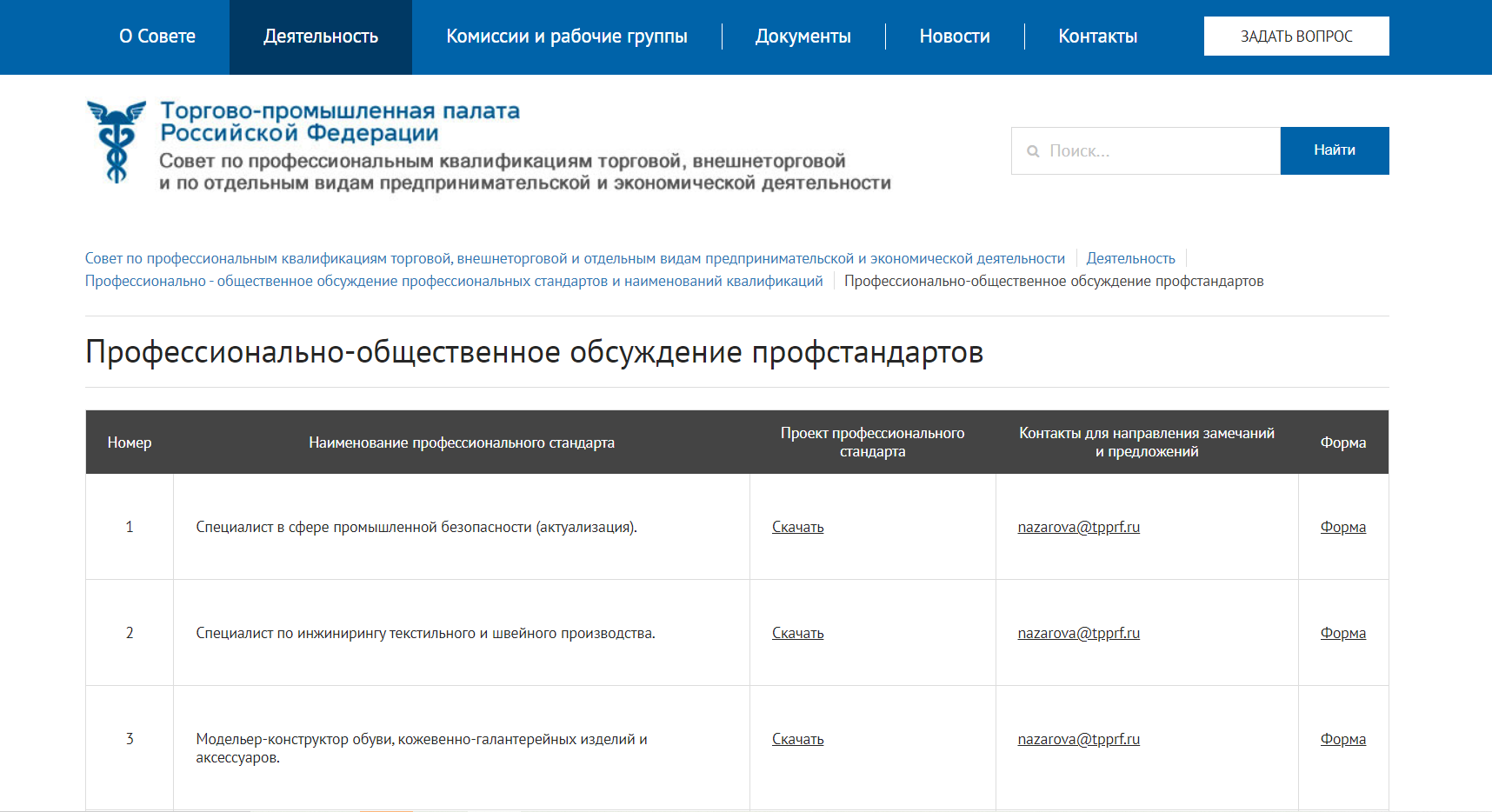 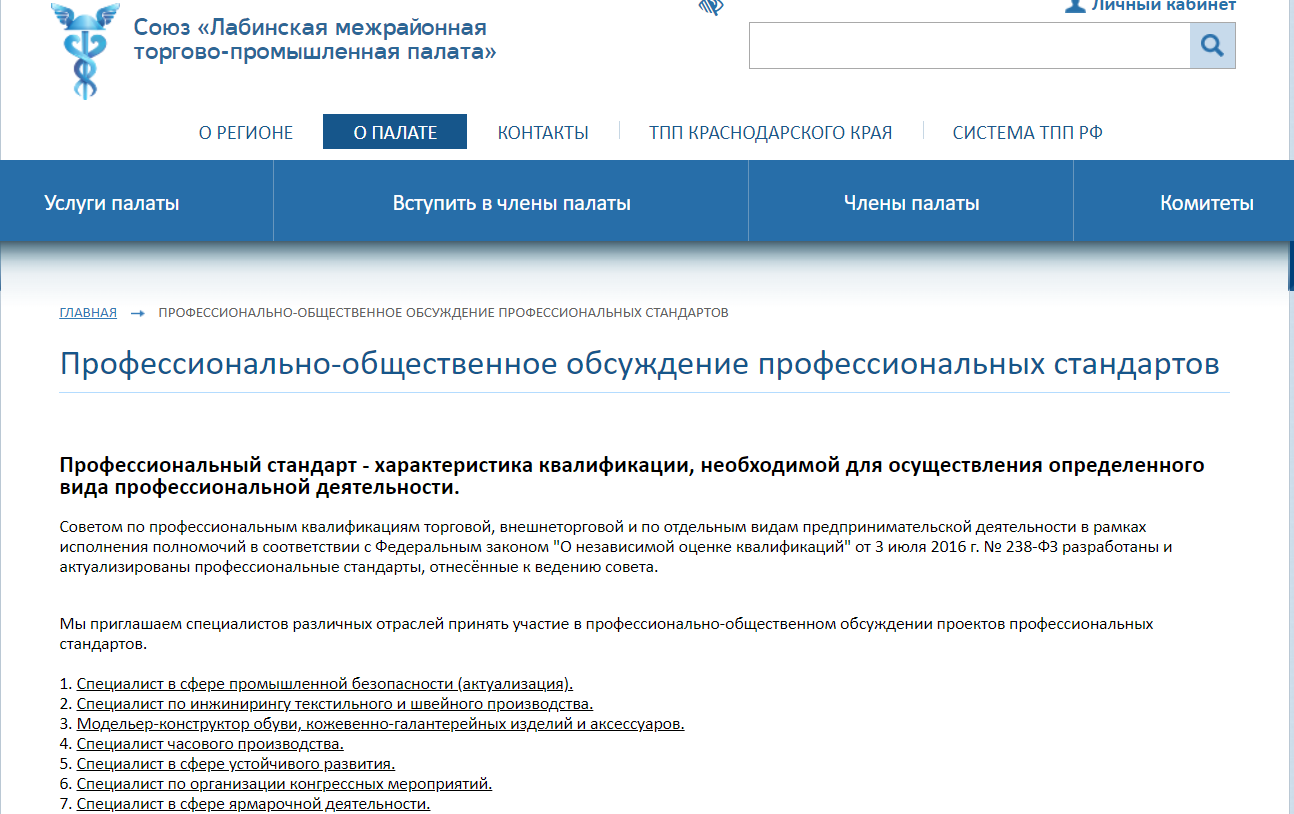 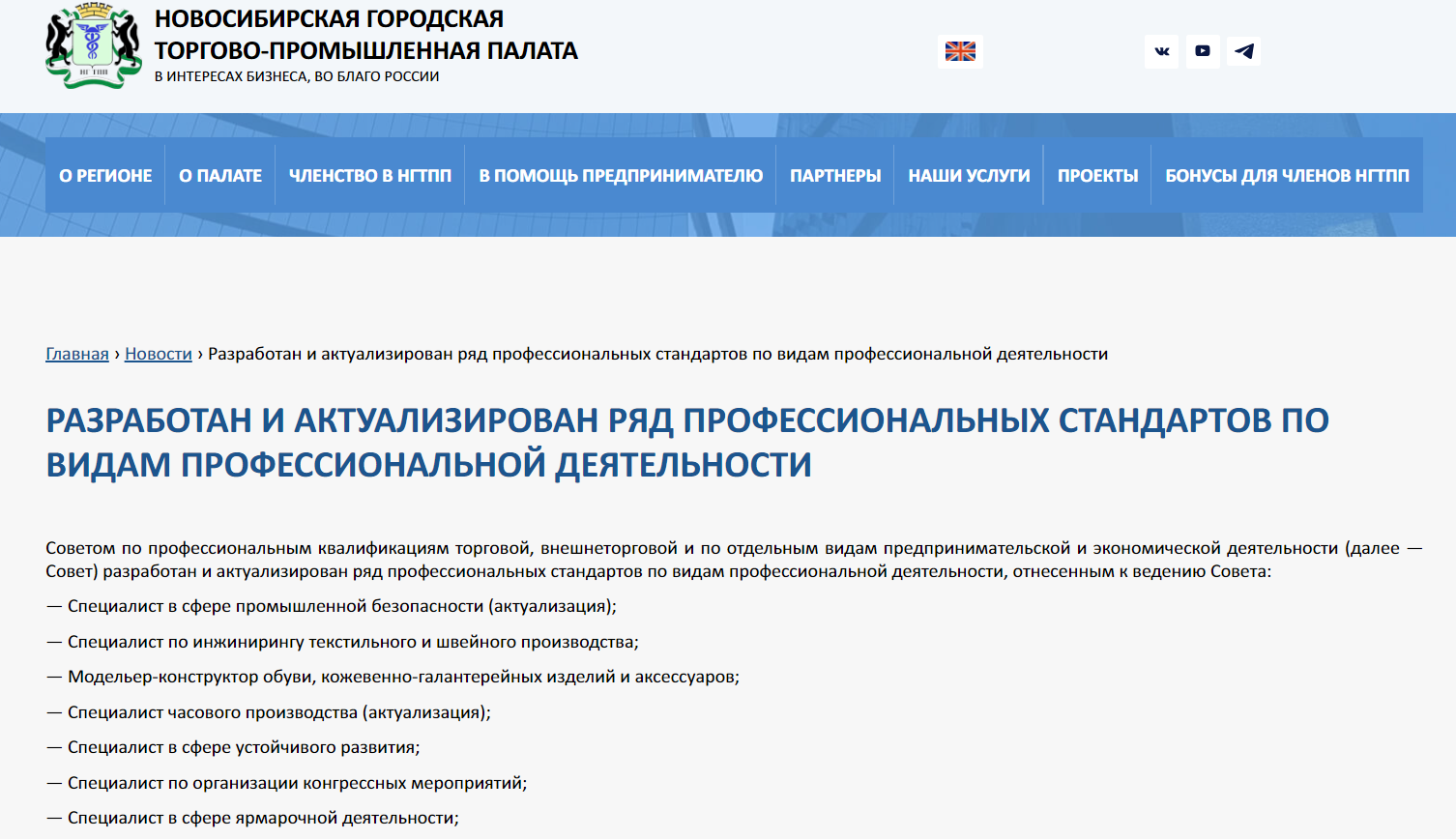 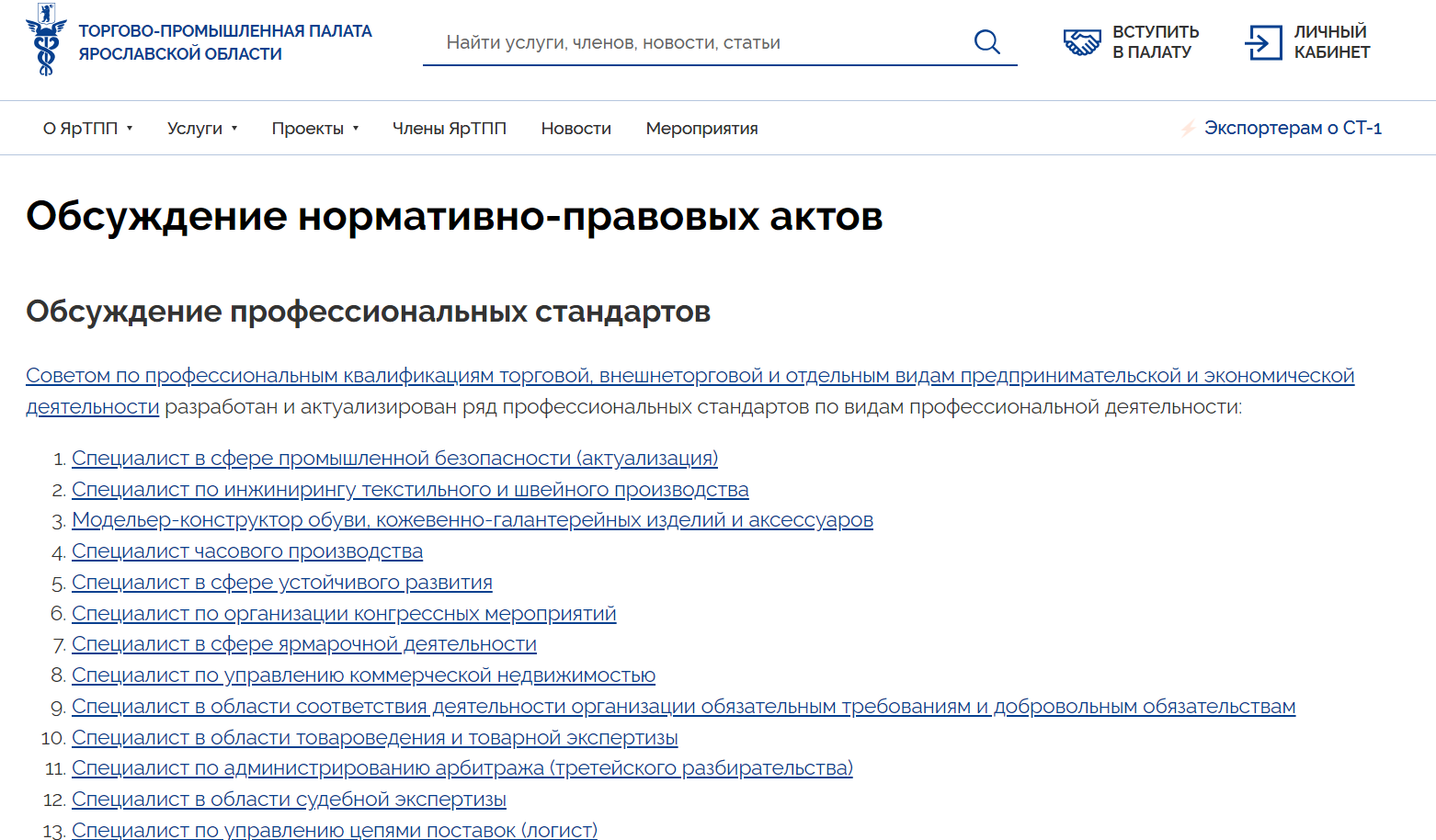 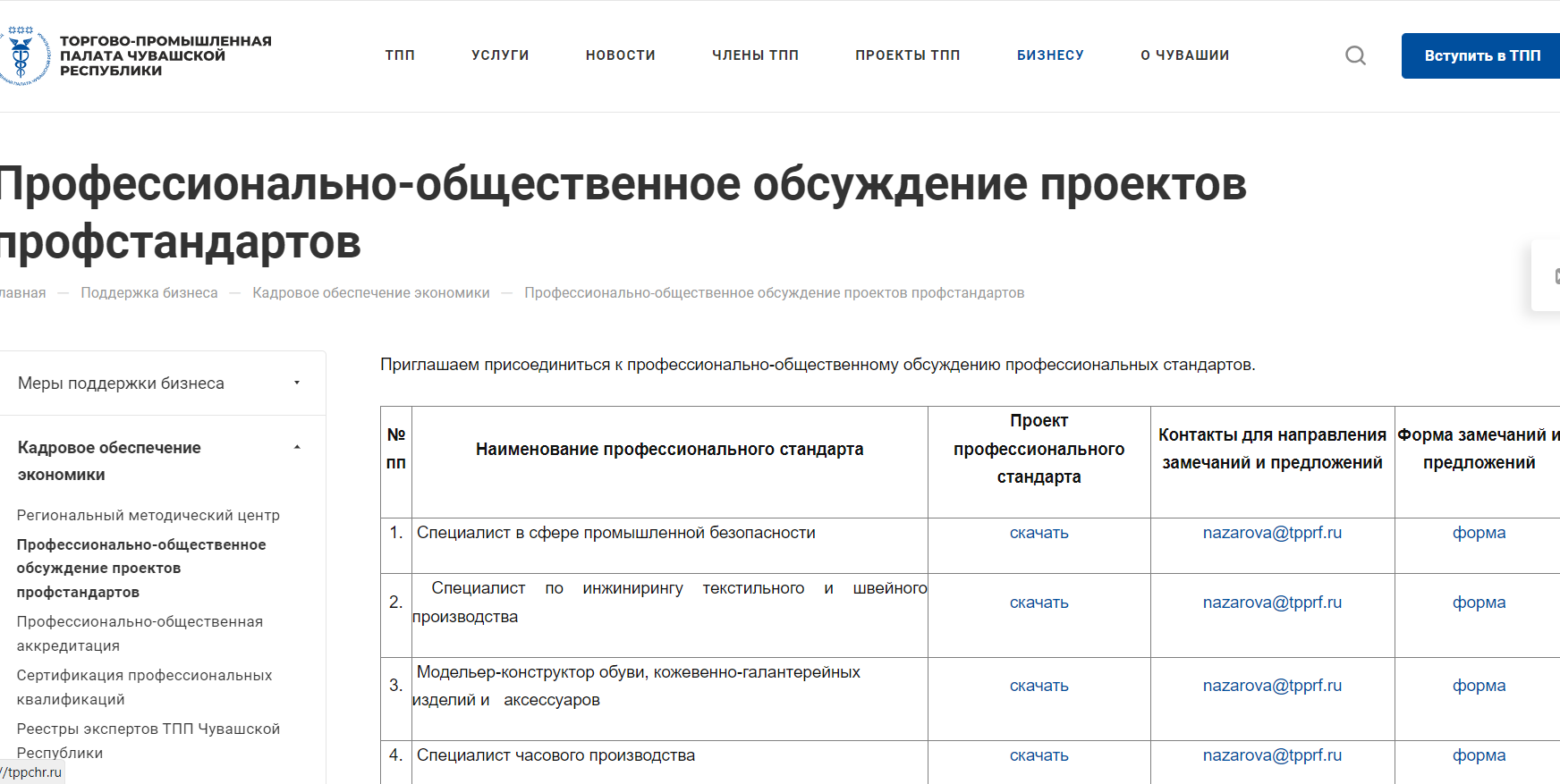 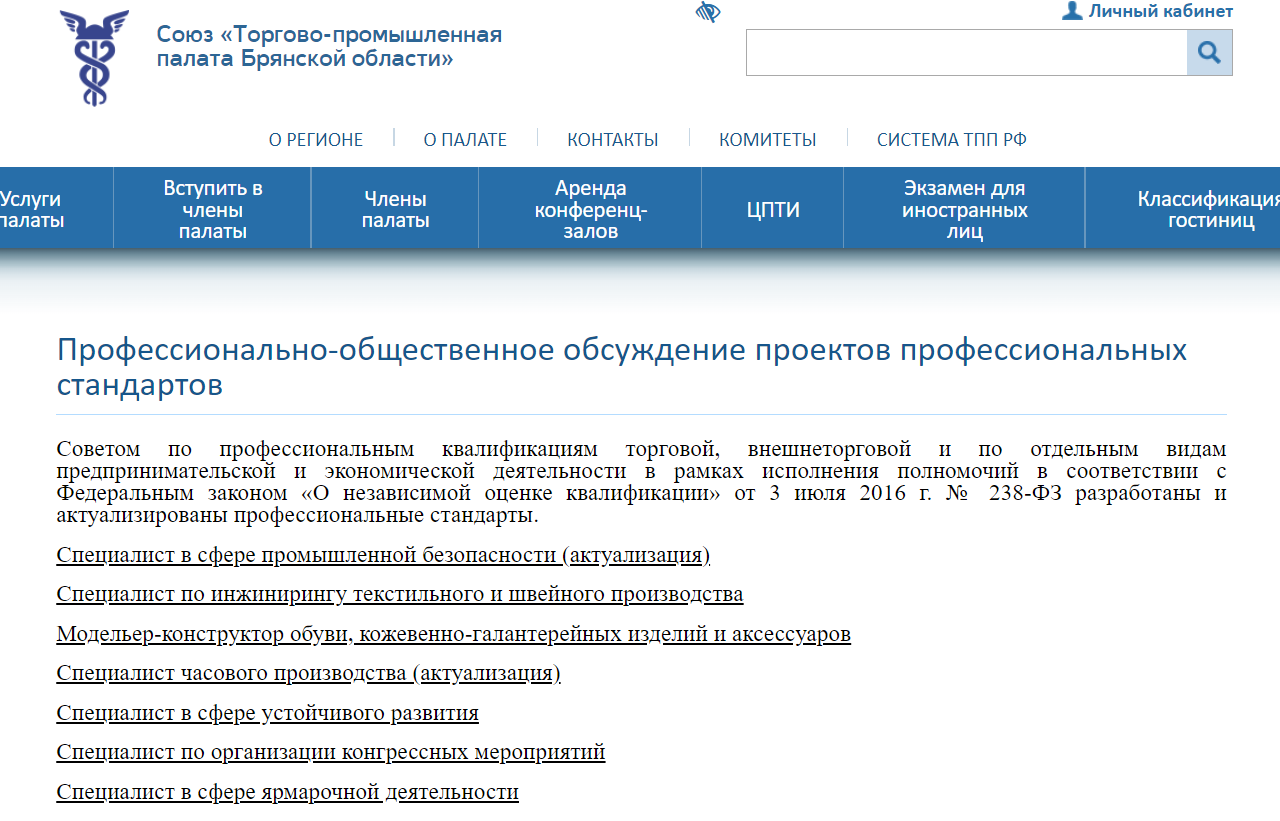 № п/пОбобщенная трудовая функция (код и наименование)Необходимые умения, обеспечивающие\определяющие использование цифровых технологий при выполнении данной функцииНеобходимые умения, обеспечивающие \определяющие использование цифровых технологий при выполнении данной функцииПримеры цифровых технологий, используемых в профессиональной деятельности1А. Осуществление производственного контроля на опасном производственном объектеИспользовать информационные справочно-правовые базы1. Справочно-правовые системы2.  Специализированные программные продукты для анализа и систематизации информации и данных в области промышленной безопасности2В. Техническое диагностирование и освидетельствование технических устройств на опасном производственном объекте в соответствующей сфере (области)Анализировать информацию о состоянии, фактических параметрах работы, фактического нагружения технического устройства в реальных условиях эксплуатацииПрименять расчетно-аналитические процедуры оценки и прогнозирования технического состояния технических устройств1. Специализированные программные продукты для анализа и систематизации информации и данных2. Специализированные программные продукты, применяемые для расчетно-аналитических процедур оценки и прогнозирования технического состояния технических устройств3С. Обследование и освидетельствование зданий и сооружений на опасном производственном объекте в соответствующей сфере (области)Оценивать дефекты (отклонения, несоответствия, повреждения), выявленные методами неразрушающего контроля и испытаний элементов зданий и сооруженийПрименять расчетно-аналитические процедуры оценки и прогнозирования состояния конструктивных элементов зданий и сооружений1. Специализированные программные продукты для анализа и систематизации информации и данных в области промышленной безопасности2. Специализированные программные продукты, применяемые для расчетно-аналитических процедур оценки и прогнозирования состояния конструктивных элементов зданий и сооружений3. Специализированные  средства и программные продукты (комплексы) для оценки дефектов (отклонений, несоответствий, повреждений)4D. Экспертиза технических устройств на опасном производственном объекте в соответствующей сфере (области)Выбирать методы расчетов и аналитических процедур для проведения экспертизы технических устройств1. Специализированные программные продукты, применяемые для расчетно-аналитических процедур экспертизы технических устройств5E. Экспертиза зданий и сооружений на опасном производственном объекте в соответствующей сфере (области)Применять расчетно-аналитические процедуры оценки и прогнозирования состояния конструктивных элементов зданий и сооружений1. Специализированные программные продукты, применяемые для расчетно-аналитических процедур оценки и прогнозирования состояния конструктивных элементов зданий и сооружений6F. Организация производственного контроля на опасном производственном объектеРазрабатывать проекты локальных нормативных актов, обеспечивать их согласование и контроль выполненияРазрабатывать программы диагностирования (освидетельствования) технического устройства1. Специализированные программные продукты для анализа и систематизации информации и данных в области промышленной безопасности2. Специализированные программные продукты, применяемые для расчетно-аналитических процедур оценки и прогнозирования состояния технических устройств, конструктивных элементов зданий и сооружений3. Специализированные средства и программные продукты (комплексы) для оценки дефектов (отклонений, несоответствий, повреждений)4. Справочно-правовые системыКоды ОКВЭДВид экономической деятельности71.12Деятельность в области инженерных изысканий, инженерно-технического проектирования, управления проектами строительства, выполнения строительного контроля и авторского надзора, предоставление технических консультаций в этих областях71.20Технические испытания, исследования, анализ и сертификация74.90Деятельность профессиональная научная и техническая прочая, не включенная в другие группировкиКодОбобщенные трудовые функцииУровень квалификацииОбоснование уровня квалификацииAОсуществление производственного контроля на опасном производственном объекте6Специалист данного уровня квалификации самостоятельно осуществляет мониторинг нормативных правовых актов Российской Федерации, требуемых для построения системы производственного контроля в организации, проведение комплексных и целевых проверок состояния промышленной безопасности и выявление опасных факторов на рабочих местах, проведение анализа причин возникновения аварий и инцидентов на опасных производственных объектах, подготовка рекомендаций о приостановлении работ, осуществляемых на опасном производственном объекте с нарушением требований промышленной безопасности, создающих угрозу жизни и здоровью работников, контроль за выполнением лицензионных требований при осуществлении лицензируемой деятельности в области промышленной безопасности, контроль за наличием документов об оценке (о подтверждении) соответствия технических устройств, применяемых на опасном производственном объектеBТехническое диагностирование и освидетельствование технических устройств на опасном производственном объекте в соответствующей сфере (области)6Специалист данного уровня квалификации самостоятельно осуществляет анализ документации, связанной с эксплуатацией технического устройства (акты расследования аварий и инцидентов, заключения экспертизы ранее проводимых экспертиз, результаты (протоколы) диагностических измерений, анализов и испытаний, сведения об отказах, авариях), разработку программы диагностирования (освидетельствования) технического устройства, осмотр технического устройства для целей диагностирования, проверку функционирования технических устройств в реальных условиях эксплуатации, определение действующих повреждающих факторов, механизмов повреждения и восприимчивости материала технического устройства к механизмам повреждения, исследование напряженно-деформированного состояния технических устройств, оценку и прогнозирование технического состояния технических устройств с учетом выявленных дефектов (отклонений, несоответствий, повреждений)СОбследование и освидетельствование зданий и сооружений на опасном производственном объекте в соответствующей сфере (области)7Специалист данного уровня квалификации самостоятельно осуществляет подготовку к проведению обследования и освидетельствования зданий и сооружений, определение возможных повреждающих факторов, механизмов повреждения и восприимчивости материала здания и сооружения к механизмам повреждения, предварительный выбор методов контроля, испытаний и измерений элементов здания и сооружения, осмотр здания (сооружения) (его конструктивных элементов) для определения пространственного положения строительных конструкций зданий и сооружений, их фактических сечений и состояния соединений, определение действующих повреждающих факторов механизмов повреждения и восприимчивости материала здания (сооружения) к механизмам повреждения, определение влияния гидрологических, аэрологических и атмосферных воздействий (при наличии) на здания (сооружения) и их конструктивные элементы, продление срока эксплуатации зданий и сооружений на опасном производственном объектеDЭкспертиза технических устройств на опасном производственном объекте в соответствующей сфере (области)7Специалист данного уровня квалификации самостоятельно осуществляет установление полноты и достоверности относящихся к техническим устройствам документов, оценку результатов диагностирования технических устройств, определение расчета и определение аналитических процедур для проведения экспертизы технических устройств, установление (выбор) критериев предельного состояния технических устройств, исследование напряженно-деформированного состояния технических устройств, проведение экспертизы технических устройствЕЭкспертиза зданий и сооружений на опасном производственном объекте в соответствующей сфере (области)7Специалист данного уровня квалификации самостоятельно осуществляет установление полноты и достоверности, относящихся к экспертизе зданий и сооружений документов, определение методов расчетов и аналитических процедур для проведения экспертизы здания (сооружения), исследование проектных значений параметров зданий и сооружений, характеристик, применяемых в процессе строительства, реконструкции, капитального ремонта, эксплуатации, исследование напряженно-деформированного состояния элементов здания и сооружения, оценка и прогнозирование технического состояния элементов здания и сооружения с учетом выявленных дефектов (отклонений, несоответствий, повреждений), проведение оценки остаточной несущей способности и пригодности зданий и сооружений к дальнейшей эксплуатацииFОрганизация производственного контроля на опасном производственном объекте 7Специалист данного уровня квалификации самостоятельно осуществляет организацию проведения экспертизы промышленной безопасности, техническое расследование причин аварий, инцидентов и несчастных случаев, разработку плана текущего надзора за осуществлением производственного контроля в организации, разработку положения о производственном контроле организации с учетом внедрения новых технологий и оборудования, произошедших инцидентах на производственном объекте, разработку и контроль выполнения ежегодного плана мероприятий по обеспечению промышленной безопасности на основании результатов проверки состояния промышленной безопасности и специальной оценки условий труда, внедрение новых технологий и нового оборудованияКодУровень квалификацииТрудовые функцииА/01.66Документационное обеспечение системы производственного контроля А/02.66Проведение производственного контроля за соблюдением требований промышленной безопасностиВ/01.66Подготовка к проведению диагностирования и освидетельствования технических устройств В/02.66Проведение диагностирования и освидетельствования технических устройств В/03.66Оценка остаточного ресурса и возможности продления сроков безопасной эксплуатации технических устройствС/01.66Подготовка к проведению обследования и освидетельствования зданий и сооруженийС/02.66Проведение обследования и освидетельствования зданий и сооруженийС/03.66Оценка остаточного ресурса и возможности продления сроков безопасной эксплуатации зданий и сооружений на опасном производственном объектеD/01.77Подготовка к проведению экспертизы технических устройствD/02.77Проведение экспертизы технических устройствE/01.77Подготовка к проведению экспертизы зданий и сооруженийE/02.77Проведение экспертизы зданий и сооружений F/01.77Организация производственного контроля F/02/77Организация работ по повышению эффективности системы производственного контроля на опасном производственном объекте№ п/пОрганизацияСубъект Российской ФедерацииРазработка профессионального стандартаРазработка профессионального стандартаРазработка профессионального стандартаАНО ДПО ИПК «ТЕХНОПРОГРЕСС»город МоскваАНО «Центр оценки квалификаций»город МоскваОАО «НТЦ «Промышленная безопасность»город МоскваООО «Безопасность в промышленности»город МоскваТоргово-промышленная палата Российской Федерациигород МоскваФГАУ «НУЦ «Сварка и контроль» при МГТУ им. Н.Э. Бауманагород МоскваФГБУ «ВНИИ труда» Минтруда Россиигород МоскваФонд развития профессиональных квалификаций Торгово-промышленной палаты Российской Федерациигород МоскваМероприятиеДата проведенияНаименования организаций, участвующих в мероприятии (с указанием субъекта Российской Федерации)Общее количество участников мероприятияURL-адрес Интернет-ресурса, содержащего информацию о проведенном мероприятииЗаседание Комитета ТПП РФ по промышленной безопасности28.03.2023 г.Ростехнадзор, МоскваТоргово-промышленная палата РФ, МоскваОбщероссийский профессиональный союз работников промышленной безопасности, МоскваАссоциация «Башкирская Ассоциация экспертов» (Республика Башкортостан)Национальный Союз саморегулируемых организаций в области промышленной безопасности (Москва)ФГАУ «НУЦСК при МГТУ им. Н.Э. Баумана»ФБУ «НТЦ ЭНЕРГОБЕЗОПАСНОСТЬ» (Москва) и др, Фонд развития профессиональных квалификаций ТПП РФ, г. Москва.Более 50https://news.tpprf.ru/ru/post-release/4207586/.Фокус-группа в рамках саммита «Промышленная безопасность в России»07.04.2023ООО «Промтехэкспертиза», МоскваООО ИДЦ «ФЕРРИТ», МоскваАО НПКЦ "Энергия", МоскваАНО ДПО ИПК «ТЕХНОПРОГРЕСС»,, Москва Консалтинговая группа (КГ) «ТЕРМИКА, МоскваОАО «Научно-технический центр по безопасности в промышленности», Москва, ООО "Экспертная МОДЕЛЬ", Московская область ООО «Безопасность в промышленности», МоскваФГАУ «Научно-учебный центр «Сварка и контроль» при ФГБОУ ВО «Московский государственный технический университет им. Н. Э. Баумана», , Москва и другие.18Правительство Москвы в очном формате.Фокус-группа в рамках Всероссийской научно-практическая конференция «Промышленная безопасность при недропользовании и охрана недр»23.05.2023 г.ООО фирма «Инженерный центр», г. СтавропольООО «Техническая диагностика», г. УфаООО «Промышленная экспертиза», г. ХабаровскООО «Технологические системы», г. СаратовООО «СЗ АНТЦ «ЭНЕРГОМОНТАЖ», Санкт-ПетербургООО «ЭСТЕ» Санкт-Петербург, ООО «Единый Технический Центр», Санкт-Петербург, ООО «ЭВОЛИ ПЛЮС», Санкт-ПетербургАНО ДПО ИПК «ТЕХНОПРОГРЕСС», Москва,ОАО «Научно-технический центр по безопасности в промышленности», Москва, ООО «Безопасность в промышленности», Москваи другие21https://www.mwork.su/konferencii/119-konferentsii-2023/1442-vserossijskaya-nauchno-prakticheskaya-konferentsiya-promyshlennaya-bezopasnost-pri-nedropolzovanii-i-okhrana-nedrЗаседание Комитета ТПП РФ по промышленной безопасности в формате ВКС21.06.2023 г.Ростехнадзор (Москва)Торгово-промышленная палата РФ (Москва)Общероссийский профессиональный союз работников промышленной безопасности (Москва)Ассоциация «Башкирская Ассоциация экспертов» (Республика Башкортостан)Национальный Союз саморегулируемых организаций в области промышленной безопасности (Москва)ФГАУ «НУЦСК при МГТУ им. Н.Э. Баумана»ФБУ «НТЦ ЭНЕРГОБЕЗОПАСНОСТЬ» (Москва) и др, Фонд развития профессиональных квалификаций Торгово-промышленной палаты Российской Федерации (г. Москва).Более 100 https://org.tpprf.ru/of/komprombez/post-release/4482652/https://tk-servis.ru/news/1671624344/Фокус-группа в рамках I Международной научно-практической конференции «Экологическая, промышленная и пожарная безопасность – 2023» 28.06.2023 г.ООО «Промэксперт» г. АстраханьООО «Алтайтехноинжиниринг» г. БарнаулООО «Мега-II» г. БрянскООО «Региональный центр диагностики инженерных сооружений» г. ВладивостокООО «СТЭК-Экспертиза» г. КалининградООО «КостромаДиагностика» г. КостромаООО «ТехноГарант» г. МагнитогорскООО ИКЦ «Мысль» г. Новочеркасски другие21Мероприятие проходило ФГБОУ ВО «Астраханский государственный университет им. В.Н. Татищева», г. Астрахань, пл. Шаумяна, 1 в заочном формате.Фокус-группа в рамках конференции по промышленной безопасности "Код ИБ INDUSTRIAL"12.07.2023 груководители по информационной безопасности промышленных предприятий23https://codeib.ru/event/kod-ib-industrial-2023-2023-07-12-2023-07-14-571/page/vvedenie-codeib-industrialЗаседание Научно-технического совета Федеральной службы по экологическому, технологическому и атомному надзору (Ростехнадзор)..12.09.2023Ростехнадзор,ГУ «Макеевский НИИ по безопасности работ в горной промышленности»,АО «ЦНИИ специального машиностроения»,АО НТЦ «Промышленная безопасность»,ФБУ «НТЦ «Энергобезопасность», ЗАО «НТЦ исследований проблем промышленной безопасности»,ООО «Разрез Аршановский»,Фонд поддержки научных исследований в области промышленной безопасности имени Якова Брюсова,ФГБУ «Центр Российского регистра гидротехнических сооружений»АО ВО «Автопромимпорт»,Ассоциация производителей качественной продукции для тплоснабжения,ПАО «газпром»АО «Институт точной механики и вычислительной техники имени С.А.Лебедева» РАН,АО «НПО «Алькор»,АО «ВО «Безопасность»,НИИ «МЭИ»,ФБУ «НТЦ ЯРБ»,ФГБУН Институт проблем проектирования в микроэлектронике РАН,Комитет г.Москвы по ценовой политике в строительстве и государственной экспертизе проектов42https://www.gosnadzor.ru/about_gosnadzor/structure/coordinating/nts/reshiniya-soveta/№п/пРаздел, пункт проекта
Профессионального стандартаСодержание предложения или замечанияРезультат рассмотрения 
и обоснованиеКомитет ТПП РФ по промышленной безопасности (состав Комитета https://org.tpprf.ru/of/komprombez/structure/)Комитет ТПП РФ по промышленной безопасности (состав Комитета https://org.tpprf.ru/of/komprombez/structure/)Комитет ТПП РФ по промышленной безопасности (состав Комитета https://org.tpprf.ru/of/komprombez/structure/)1.Стр. 1I. Общие сведения наименование вида профессиональной деятельности                                                                                                                                                                                                                                                                                                                                                                                                                                                                                                                                                                                                                                                                                                                                                                                                                                                                                                                                                                                                                                                                                                                                                                                                                                                                                                                                                                                                                                                                                                                                                                                                                                                                                                                                                                                                                                                                                                                                                                                                                                                                                                                                                                                                                                                                                                                                                                                                                                                                                                                                                                                                                                                                                                                                                                                                                                                                                                                                                                                                                                                                                                                                                                                                                                                                                                                                                                                                                                                                                                                                                                                                                                                                                                                                                                                                                                                                                                                                                                                                                                                                                                                                                                                                                                                                                                                                                                                                                                                                                                                                                                                                                                                                                                                                                                                                                                                                                                                                                                                                                                                                                                                                                                                                                                                            В целях приведения в соответствие с терминологией законодательства и нормативной базой в области промышленной безопасности ВПД изложить в редакции:Осуществление производственного контроля, диагностирование и экспертиза промышленной безопасности технических устройств, обследование и экспертиза промышленной безопасности зданий и сооружений на опасном производственном объектеПринято2.Стр. 1I. Общие сведенияОсновная цель вида профессиональной деятельностиВ целях приведения в соответствие с терминологией законодательства и нормативной базой в области промышленной безопасности цель ВПД изложить в редакции:Обеспечение безопасного функционирования опасных производственных объектов, определение возможности и условий дальнейшей эксплуатации технических устройств, а также зданий и сооружений на опасных производственных объектахПринято3.Стр. 5III. Характеристика обобщенных трудовых функций3.1. Обобщенная трудовая функцияВозможные наименования должностей, профессийВ целях приведения в соответствие с проектом Федерального закона о внесении изменений в Федеральный закон от 21.07.1997 № 116-ФЗ «О промышленной безопасности опасных производственных объектов» дополнить следующей должностью:Аудитор промышленной безопасностиПринято4.Стр. 6III. Характеристика обобщенных трудовых функций3.1.1. Трудовая функцияТрудовые действияВ целях приведения в соответствие с терминологией законодательства и нормативной базой в области промышленной безопасности ТД: «Мониторинг нормативных правовых актов Российской Федерации, требуемых для построения системы производственного контроля в организации»изложить в редакции:«Мониторинг нормативных правовых актов Российской Федерации, требуемых для организации и осуществления производственного контроля»Принято5.Стр. 6III. Характеристика обобщенных трудовых функций3.1.1. Трудовая функцияТрудовые действияВ целях приведения в соответствие с терминологией законодательства и нормативной базой в области промышленной безопасности ТД: «Обеспечение наличия, хранения и доступа к локальным и нормативным правовым актам, содержащим требования к организации производственного контроля, нормы и правила в области промышленной безопасности»изложить в редакции:«Обеспечение наличия, хранения 
и доступа к локальным и нормативным правовым актам, содержащим требования к организации и осуществлению производственного контроля, нормы 
и правила в области промышленной безопасности»Принято6.Стр. 6III. Характеристика обобщенных трудовых функций3.1.1. Трудовая функцияТрудовые действияВ целях приведения в соответствие с терминологией законодательства и нормативной базой в области промышленной безопасности ТД: «Разработка проектов нормативных правовых актов по вопросам обеспечения системы производственного контроля на опасных производственных объектах, в том числе взаимодействие с представителями органов государственной власти Российской Федерации в области промышленной безопасности по данным вопросам»изложить в редакции:«Разработка плана работы 
по осуществлению производственного контроля и сведений об организации производственного контроля, направляемых в Ростехнадзор»Принято7.Стр. 6III. Характеристика обобщенных трудовых функций3.1.1. Трудовая функцияТрудовые действияВ целях приведения в соответствие с терминологией законодательства и нормативной базой в области промышленной безопасности ТД «Разработка проектов локальных нормативных актов по вопросам организации и проведения производственного контроля в организации, функционирования системы производственного контроля в организации»изложить в редакции:«Разработка проектов локальных нормативных актов по вопросам организации и осуществления производственного контроля в организации, функционирования системы производственного контроля 
в организации»Принято8.Стр. 6III. Характеристика обобщенных трудовых функций3.1.1. Трудовая функцияНеобходимые знанияВ целях приведения в соответствие с терминологией законодательства и нормативной базой в области промышленной безопасности НЗ «Федеральные законы и нормативные правовые акты Российской Федерации в области промышленной безопасности, технического регулирования» предлагается разбить на два пункта:– Федеральные законы, а также нормативные правовые акты Президента Российской Федерации и Правительства Российской Федерации в области промышленной безопасности, – Федеральный закон «О техническом регулировании», технические регламенты Евразийского экономического, технические регламенты Российской ФедерацииПринято9.Стр. 6III. Характеристика обобщенных трудовых функций3.1.1. Трудовая функцияНеобходимые знанияВ целях приведения в соответствие с терминологией законодательства и нормативной базой в области промышленной безопасности НЗ «Проектная (конструкторская) и эксплуатационная документация на технические устройства»
изложить в редакции:«Проектная (конструкторская) и эксплуатационная документация на технические устройства, здания и сооружения на опасных производственных объектах»Принято10.Стр. 6III. Характеристика обобщенных трудовых функций3.1.1. Трудовая функцияНеобходимые знанияИсключить НЗ «Правила предоставления декларации промышленной безопасности» Принято11.Стр. 6III. Характеристика обобщенных трудовых функций3.1.1. Трудовая функцияНеобходимые знанияИсключить НЗ «Требования к документационному обеспечению систем управления промышленной безопасностью» в целях исключения повторов Принято12.Стр. 6III. Характеристика обобщенных трудовых функций3.1.1. Трудовая функцияНеобходимые знанияИсключить НЗ «Требования к порядку технического расследования причин аварий и несчастных случаев» в целях исключения повторов Принято13.Стр. 6III. Характеристика обобщенных трудовых функций3.1.1. Трудовая функцияНеобходимые знанияИсключить НЗ «Требования к подготовке и аттестации работников» в целях исключения повторовПринято14.Стр. 6III. Характеристика обобщенных трудовых функций3.1.1. Трудовая функцияНеобходимые знанияИсключить НЗ «Порядок проведения экспертизы промышленной безопасности» в целях исключения повторовПринято15.Стр. 6III. Характеристика обобщенных трудовых функций3.1.1. Трудовая функцияНеобходимые знанияИсключить НЗ «Требования к разработке планов мероприятий по локализации и ликвидации последствий аварий 
на опасных производственных объектах» в целях исключения повторовПринято16.Стр. 7III. Характеристика обобщенных трудовых функций3.1.1. Трудовая функцияНеобходимые знанияВ целях исключения повтора, а также дополнения документами, используемыми в ходе производственного контроля, предлагается разбить НЗ «Требования охраны труда и пожарной безопасности» на два пункта:– Руководства по безопасности в области промышленной безопасности– Документы по стандартизацииПринято17.Стр. 7III. Характеристика обобщенных трудовых функций3.1.2. Трудовая функцияТрудовые действияВ целях приведения в соответствие с нормативными правовыми актами в области промышленной безопасности (Постановления Правительства Российской Федерации от 18.12.2020 № 2168 «Об организации и осуществлении производственного контроля за соблюдением требований промышленной безопасности» (далее – Постановление № 2168) ТД «Инструктаж работников опасных производственных объектов о соблюдении требований промышленной безопасности, в том числе информирование об изменении требований промышленной безопасности, устанавливаемых нормативными правовыми актами, и обеспечение работников указанными документами» предлагается разбить на два пункта:– Доведение до сведения работников опасных производственных объектов информации об изменении требований промышленной безопасности, устанавливаемых нормативными правовыми актами, обеспечивать работников указанными документами –Информирование лиц, осуществляющих по гражданско-правовым договорам 
на опасном производственном объекте работы (оказывающих услуги) в области промышленной безопасности, к которым установлены требования промышленной безопасности, о таких требованияхПринято18.Стр. 7III. Характеристика обобщенных трудовых функций3.1.2. Трудовая функцияТрудовые действияВ целях приведения в соответствие с нормативными правовыми актами в области промышленной безопасности (Постановление № 2168) ТД «Проведение комплексных и целевых проверок состояния промышленной безопасности и выявление опасных факторов на рабочих местах» изложить в редакции:– Проведение комплексных и целевых проверок состояния промышленной безопасности.– Проведение контроля за соблюдением требований промышленной безопасности работниками опасных производственных объектов и лицами, осуществляющими по гражданско-правовым договорам на опасном производственном объекте работы (оказывающими услуги) в области промышленной безопасности, к которым установлены требования промышленной безопасностиПринято19.Стр. 7III. Характеристика обобщенных трудовых функций3.1.2. Трудовая функцияТрудовые действияВ целях приведения в соответствие с нормативными правовыми актами в области промышленной безопасности (Постановление № 2168) ТД «Анализ причин возникновения инцидентов на опасных производственных объектах 
и осуществление хранения документации по их учету» изложить в редакции: «Проведение анализа причин возникновения аварий и инцидентов 
на опасных производственных объектах 
и осуществление хранения документации по их учету»Принято20.Стр. 7III. Характеристика обобщенных трудовых функций3.1.2. Трудовая функцияТрудовые действияВ целях приведения в соответствие с нормативными правовыми актами в области промышленной безопасности (Постановление № 2168) ТД «Подготовка рекомендаций о приостановлении работ, осуществляемых на опасном производственном объекте с нарушением требований промышленной безопасности, создающих угрозу жизни и здоровью работников, или работ, которые могут привести к аварии или нанести ущерб окружающей природной среде» изложить в редакции: «Подготовка предложений о приостановлении работ, осуществляемых на опасном производственном объекте с нарушением требований промышленной безопасности, создающих угрозу жизни 
и здоровью работников, или работ, которые могут привести к аварии или инциденту»Принято21.Стр. 7III. Характеристика обобщенных трудовых функций3.1.2. Трудовая функцияТрудовые действияВ целях приведения в соответствие с нормативными правовыми актами в области промышленной безопасности (Постановление № 2168) ТД «Подготовка предложений об отстранении от работы на опасном производственном объекте лиц, 
не имеющих соответствующей квалификации, не прошедших своевременно подготовку и аттестацию по промышленной безопасности» изложить в редакции: «Подготовка предложений об отстранении от работы на опасном производственном объекте лиц, не имеющих соответствующей квалификации, не прошедших своевременно подготовку и аттестацию по промышленной безопасности, а также о привлечении к ответственности лиц, нарушивших требования промышленной безопасности»Принято22.Стр. 7III. Характеристика обобщенных трудовых функций3.1.2. Трудовая функцияТрудовые действияВ целях приведения в соответствие с нормативными правовыми актами в области промышленной безопасности (Постановление № 2168) ТД «Контроль выполнения лицензионных требований при осуществлении лицензируемой деятельности в области промышленной безопасности» изложить в редакции: «Обеспечение контроля за выполнением лицензионных требований при осуществлении лицензируемой деятельности в области промышленной безопасности»Принято23.Стр. 7III. Характеристика обобщенных трудовых функций3.1.2. Трудовая функцияТрудовые действияВ целях приведения в соответствие с нормативными правовыми актами в области промышленной безопасности (Постановление № 2168) ТД «Осуществление контроля за реконструкцией, капитальным ремонтом, техническим перевооружением, консервацией и ликвидацией опасных производственных объектов, а также ремонтом технических устройств, используемых на опасных производственных объектах, в части, касающейся соблюдения требований промышленной безопасности» изложить в редакции: «Обеспечение контроля за соблюдением требований промышленной безопасности при осуществлении деятельности 
в области промышленной безопасности»Принято24.Стр. 8III. Характеристика обобщенных трудовых функций3.1.2. Трудовая функцияТрудовые действияВ целях приведения в соответствие с нормативными правовыми актами в области промышленной безопасности (Постановление № 2168) ТД «Контроль устранения причин возникновения аварий, инцидентов и несчастных случаев на опасных производственных объектах» изложить в редакции: «Обеспечение контроля за устранением причин возникновения аварий, инцидентов и несчастных случаев»Принято25.Стр. 8III. Характеристика обобщенных трудовых функций3.1.2. Трудовая функцияТрудовые действияВ целях приведения в соответствие с нормативными правовыми актами в области промышленной безопасности (Постановление № 2168) ТД «Контроль своевременного проведения соответствующими службами необходимых испытаний 
и технических освидетельствований технических устройств, применяемых на опасных производственных объектах, ремонта и поверки контрольных средств измерений» изложить в редакции: «Обеспечение контроля за своевременным проведением соответствующими службами необходимых испытаний 
и технических освидетельствований технических устройств, применяемых 
на опасных производственных объектах, за ремонтом и поверкой контрольных средств измерений»Принято26.Стр. 8III. Характеристика обобщенных трудовых функций3.1.2. Трудовая функцияТрудовые действияВ целях приведения в соответствие с нормативными правовыми актами в области промышленной безопасности (Постановление № 2168) ТД «Контроль наличия документов об оценке (о подтверждении) соответствия технических устройств, применяемых на опасном производственном объекте» изложить в редакции:«Обеспечение контроля за наличием документов об оценке (о подтверждении) соответствия технических устройств, применяемых на опасном производственном объекте, обязательным требованиям законодательства Российской Федерации о техническом регулировании»Принято27.Стр. 8III. Характеристика обобщенных трудовых функций3.1.2. Трудовая функцияТрудовые действияВ целях приведения в соответствие с нормативными правовыми актами в области промышленной безопасности (Постановление № 2168) ТД «Контроль выполнения предписаний соответствующих органов исполнительной власти по вопросам промышленной безопасности» изложить в редакции: «Обеспечение контроля за выполнением предписаний Ростехнадзора и его территориальных органов, а также соответствующих федеральных органов исполнительной власти по вопросам промышленной безопасности»Принято28.Стр. 8III. Характеристика обобщенных трудовых функций3.1.2. Трудовая функцияТрудовые действияВ целях приведения в соответствие с нормативными правовыми актами в области промышленной безопасности (Постановление № 2168) ТД «Расследование причин аварий, инцидентов и несчастных случаев на опасных производственных объектах в рамках деятельности соответствующей комиссии» предлагается разбить на два пункта:– Участие в техническом расследовании причин аварий, расследовании инцидентов и несчастных случаев– Участие во внедрении новых технологий и нового оборудованияПринято29.Стр. 8III. Характеристика обобщенных трудовых функций3.1.2. Трудовая функцияНеобходимые уменияВ целях приведения в соответствие с нормативными правовыми актами в области промышленной безопасности (Постановление № 2168) НУ «Применять законодательные нормативные правовые акты Российской Федерации в области промышленной безопасности» изложить в редакции:«Применять законодательные и иные нормативные правовые акты Российской Федерации в области промышленной безопасности»Принято30.Стр. 8III. Характеристика обобщенных трудовых функций3.1.2. Трудовая функцияНеобходимые уменияВ целях приведения в соответствие с нормативными правовыми актами в области промышленной безопасности (Постановление № 2168) НУ «Анализировать документацию, связанную с эксплуатацией технического устройства» изложить в редакции:«Анализировать документацию, связанную с эксплуатацией технического устройства, здания и сооружения 
на опасном производственном объекте»Принято31.Стр. 8III. Характеристика обобщенных трудовых функций3.1.2. Трудовая функцияНеобходимые уменияВ целях приведения в соответствие с нормативными правовыми актами в области промышленной безопасности (Постановление № 2168) НУ «Проводить комплексные и целевые проверки состояния промышленной безопасности и выявлять опасные факторы на рабочих местах» изложить в редакции:«Проводить комплексные и целевые проверки состояния промышленной безопасности»Принято32.Стр. 8III. Характеристика обобщенных трудовых функций3.1.2. Трудовая функцияНеобходимые уменияВ целях приведения в соответствие с нормативными правовыми актами в области промышленной безопасности (Постановление № 2168) НУ «Контролировать выполнение лицензионных требований при осуществлении лицензируемой деятельности в области промышленной безопасности» изложить в редакции: «Контролировать соблюдение требований промышленной безопасности»Принято33.Стр. 8III. Характеристика обобщенных трудовых функций3.1.2. Трудовая функцияНеобходимые знанияВ целях приведения в соответствие с нормативными правовыми актами в области промышленной безопасности (Постановление № 2168) НЗ «Законодательство Российской Федерации в области промышленной безопасности, технического регулирования» предлагается разбить на два пункта:– Федеральные законы, а также нормативные правовые акты Президента Российской Федерации и Правительства Российской Федерации в области промышленной безопасности– Федеральный закон «О техническом регулировании», технические регламенты Евразийского экономического, технические регламенты Российской ФедерацииПринято34.Стр. 8III. Характеристика обобщенных трудовых функций3.1.2. Трудовая функцияНеобходимые знанияВ целях приведения в соответствие с нормативными правовыми актами в области промышленной безопасности (Постановление № 2168) НЗ «Нормативные правовые акты Российской Федерации, устанавливающие специальные требования к объектам промышленной безопасности 
в соответствующей сфере (области)»    изложить в редакции: «Федеральные нормы и правила в области промышленной безопасности»Принято35.Стр. 8III. Характеристика обобщенных трудовых функций3.1.2. Трудовая функцияНеобходимые знанияВ целях приведения в соответствие с нормативными правовыми актами в области промышленной безопасности (Постановление № 2168) НЗ «Нормативные технические и методические документы в области диагностирования, освидетельствования, неразрушающего контроля 
и испытаний технических устройств»    изложить в редакции: «Нормативные технические и методические документы в области диагностирования, освидетельствования, неразрушающего контроля и испытаний технических устройств, зданий 
и сооружений»Принято36.Стр. 8III. Характеристика обобщенных трудовых функций3.1.2. Трудовая функцияНеобходимые знанияВ целях приведения в соответствие с нормативными правовыми актами в области промышленной безопасности (Постановление № 2168) НЗ «Проектная (конструкторская) и эксплуатационная документация на технические устройства»
изложить в редакции:«Проектная (конструкторская) и эксплуатационная документация на технические устройства, здания и сооружения на опасных производственных объектах»Принято37.Стр. 8III. Характеристика обобщенных трудовых функций3.1.2. Трудовая функцияНеобходимые знанияВ целях исключения повторов исключить НЗ «Порядок организации работ 
по обследованию и освидетельствованию технических устройств, зданий и сооружений»Принято38.Стр. 8III. Характеристика обобщенных трудовых функций3.1.2. Трудовая функцияНеобходимые знанияВ целях исключения повторов исключить НЗ «Порядок проведения экспертизы промышленной безопасности»Принято39.Стр. 8III. Характеристика обобщенных трудовых функций3.1.2. Трудовая функцияНеобходимые знанияВ целях исключения повторов исключить НЗ «Правила обязательного страхования гражданской ответственности владельца опасного объекта за причинение вреда в результате аварии на опасном объекте»Принято40.Стр. 9III. Характеристика обобщенных трудовых функций3.1.2. Трудовая функцияНеобходимые знанияВ целях исключения повторов исключить НЗ «Правовые документы международных, таможенных и экономических союзов, комиссий и организаций, устанавливающие требования к безопасности технических устройств, зданий 
и сооружений»Принято41.Стр. 9III. Характеристика обобщенных трудовых функций3.1.2. Трудовая функцияНеобходимые знанияВ целях исключения повторов исключить НЗ «Требования к документационному обеспечению систем управления промышленной безопасностью»Принято42.Стр. 9III. Характеристика обобщенных трудовых функций3.1.2. Трудовая функцияНеобходимые знанияВ целях исключения повторов исключить НЗ «Требования к разработке планов мероприятий по локализации 
и ликвидации дефектов (отклонений, несоответствий, повреждений) 
и аварий»Принято43.Стр. 9III. Характеристика обобщенных трудовых функций3.1.2. Трудовая функцияНеобходимые знанияВ целях исключения повторов исключить НЗ «Порядок предоставления декларации промышленной безопасности»Принято44.Стр. 8III. Характеристика обобщенных трудовых функций3.1.2. Трудовая функцияНеобходимые знанияВ целях дополнения нормативными документами, относящимися к деятельности специалистов по производственному контролю НЗ «Требования пожарной безопасности» изложить в редакции: «Нормативные правовые акты Российской Федерации в области охраны труда, пожарной, электрической и экологической безопасности»Принято45.Стр. 8III. Характеристика обобщенных трудовых функций3.1.2. Трудовая функцияНеобходимые знанияВ целях дополнения нормативными документами, относящимися к деятельности специалистов по производственному контролю НЗ «Требования охраны труда» предлагается разбить на два пункта:– Руководства по безопасности в области промышленной безопасности– Документы по стандартизацииПринято46.Стр. 11III. Характеристика обобщенных трудовых функций3.1.2. Трудовая функцияНеобходимые знанияВ целях исключения повторов исключить НЗ «Порядок предоставления декларации промышленной безопасности»Принято47.Стр. 11III. Характеристика обобщенных трудовых функций3.2.1. Трудовая функцияНеобходимые знанияВ целях исключения повторов исключить НЗ «Требования к документационному обеспечению систем управления промышленной безопасностью»Принято48.Стр. 13III. Характеристика обобщенных трудовых функций3.2.2. Трудовая функцияНеобходимые знанияВ целях исключения повторов исключить НЗ «Порядок предоставления декларации промышленной безопасности»Принято49.Стр. 13III. Характеристика обобщенных трудовых функций3.2.2. Трудовая функцияНеобходимые знанияВ целях исключения повторов исключить НЗ «Требования к документационному обеспечению систем управления промышленной безопасностью»Принято50.Стр. 18III. Характеристика обобщенных трудовых функций3.3.1. Трудовая функцияНеобходимые знанияИсключить НЗ «Требования к документационному обеспечению систем управления промышленной безопасностью», так как не относится к деятельности специалистов по техническому диагностированиюПринято51.Стр. 18III. Характеристика обобщенных трудовых функций3.3.1. Трудовая функцияНеобходимые знанияВ целях исключения повторов исключить НЗ «Требования охраны труда и пожарной безопасности» Принято52.Стр. 20III. Характеристика обобщенных трудовых функций3.3.2. Трудовая функцияНеобходимые знанияВ целях исключения повторов исключить НЗ «Правила обязательного страхования гражданской ответственности владельца опасного объекта за причинение вреда в результате аварии на опасном объекте»Принято53.Стр. 22III. Характеристика обобщенных трудовых функций3.3.3. Трудовая функцияНеобходимые знанияВ целях уточнения формулировки НЗ «Нормативные технические и методические документы в области экспертизы, диагностирования, освидетельствования, неразрушающих контроля и испытаний технических устройств» изложить в редакции: «Нормативные технические и методические документы в области экспертизы, диагностирования, освидетельствования, неразрушающих контроля и испытаний зданий и сооружений»Принято54.Стр. 25III. Характеристика обобщенных трудовых функций3.4.1. Трудовая функцияНеобходимые знанияВ целях исключения повторов исключить НЗ «Правила обязательного страхования гражданской ответственности владельца опасного объекта 
за причинение вреда в результате аварии на опасном объекте»Принято55.Стр. 26III. Характеристика обобщенных трудовых функций3.4.2. Трудовая функцияНеобходимые знанияВ целях исключения повторов исключить НЗ «Порядок предоставления декларации промышленной безопасности»Принято56.Стр. 26III. Характеристика обобщенных трудовых функций3.4.2. Трудовая функцияНеобходимые знанияВ целях исключения повторов исключить НЗ «Правила обязательного страхования гражданской ответственности владельца опасного объекта за причинение вреда в результате аварии на опасном объекте»Принято57.Стр. 29III. Характеристика обобщенных трудовых функций3.5.1. Трудовая функцияНеобходимые знанияВ целях исключения повторов исключить НЗ «Правовые документы международных, таможенных, экономических союзов, комиссий, комитетов, устанавливающие требования к безопасности зданий и сооружений»Принято58.Стр. 29III. Характеристика обобщенных трудовых функций3.5.1. Трудовая функцияНеобходимые знанияВ целях исключения повторов исключить НЗ «Правила предоставления декларации промышленной безопасности» Принято59.Стр. 29III. Характеристика обобщенных трудовых функций3.5.1. Трудовая функцияНеобходимые знанияИсключить НЗ «Требования к документационному обеспечению систем управления промышленной безопасностью» – не относится к деятельности эксперта по зданиям и сооружениямПринято60.Стр. 29III. Характеристика обобщенных трудовых функций3.5.1. Трудовая функцияНеобходимые знанияИсключить НЗ «Требования к разработке планов мероприятий по локализации и ликвидации последствий аварий 
на опасных производственных объектах» – не относится к деятельности эксперта по зданиям и сооружениямПринято61.Стр. 29III. Характеристика обобщенных трудовых функций3.5.1. Трудовая функцияНеобходимые знанияИсключить НЗ «Правила обязательного страхования гражданской ответственности владельца опасного объекта 
за причинение вреда в результате аварии на опасном объекте» – не относится к деятельности эксперта по зданиям и сооружениямПринято62.Стр. 32III. Характеристика обобщенных трудовых функций3.5.2. Трудовая функцияНеобходимые знанияИсключить НЗ «Требования к документационному обеспечению систем управления промышленной безопасностью» – не относится к деятельности эксперта по зданиям и сооружениямПринято63.Стр. 32III. Характеристика обобщенных трудовых функций3.5.2. Трудовая функцияНеобходимые знанияИсключить НЗ «Правила обязательного страхования гражданской ответственности владельца опасного объекта 
за причинение вреда в результате аварии на опасном объекте» – не относится к деятельности эксперта по зданиям и сооружениямПринято64.Стр. 32III. Характеристика обобщенных трудовых функций3.5.2. Трудовая функцияНеобходимые знанияИсключить НЗ «Организация труда и основы управления» – не относится к деятельности эксперта по зданиям и сооружениямПринято65.Стр. 33III. Характеристика обобщенных трудовых функций3.6. Обобщенная трудовая функцияВозможные наименования должностей, профессийВ целях приведения в соответствие с проектом Федерального закона о внесении изменений в Федеральный закон от 21.07.1997 № 116-ФЗ «О промышленной безопасности опасных производственных объектов» добавить новый пункт:«Начальник отдела (группы) аудита промышленной безопасности»Принято66.Стр. 33III. Характеристика обобщенных трудовых функций3.6. Обобщенная трудовая функцияТребования к опыту практической работыВ целях приведения в соответствие с требованиями Постановления № 2168 требования к опыту практической работы «Не менее трех лет на производственном объекте, соответствующем сфере производственного контроля» изложить в следующей редакции: «Не менее 3 лет стажа работы на опасном производственном объекте отрасли»Принято67.Стр. 33III. Характеристика обобщенных трудовых функций3.6. Обобщенная трудовая функцияОсобые условия допуска к работеВ целях приведения в соответствие с требованиями Постановления № 2168 особые условия допуска к работе «Не реже одного раза в пять лет аттестация в области промышленной безопасности» изложить в редакции: «Не реже одного раза в 5 лет получать дополнительное профессиональное образование в области промышленной безопасности»Принято68.Стр. 33III. Характеристика обобщенных трудовых функций3.6. Обобщенная трудовая функцияДругие характеристики (рекомендательно)В целях приведения в соответствие с требованиями Постановления № 2168 исключить «Рекомендуется не реже одного раза в пять лет дополнительное профессиональное образование – программы повышения квалификации по профилю, связанному с осуществлением производственного контроля на опасном производственном объекте»Принято69.Стр. 34III. Характеристика обобщенных трудовых функций3.6.1. Трудовая функцияТрудовые действияВ целях приведения в соответствие с требованиями Постановления № 2168 исключить ТД «Диагностирование состояния промышленной безопасности 
в организации»Принято70.Стр. 34III. Характеристика обобщенных трудовых функций3.6.1. Трудовая функцияТрудовые действияВ целях приведения в соответствие с требованиями Постановления № 2168 исключить ТД «Организация проведения экспертизы промышленной безопасности» изложить в редакции: «Участие в работе по подготовке проведения экспертизы промышленной безопасности»Принято71.Стр. 34III. Характеристика обобщенных трудовых функций3.6.1. Трудовая функцияТрудовые действияВ целях приведения в соответствие с требованиями Постановления № 2168 ТД «Организация проведения контроля 
за соблюдением работниками опасных производственных объектов требований промышленной безопасности» изложить в редакции: Организация контроля за своевременным выполнением работниками, осуществляющими производственный контроль, возложенных на них обязанностейПринято72.Стр. 34III. Характеристика обобщенных трудовых функций3.6.1. Трудовая функцияТрудовые действияВ целях приведения в соответствие с требованиями Постановления № 2168  ТД «Организация проведения внутреннего расследования причин инцидентов и несчастных случаев» изложить в редакции: Участие в деятельности комиссии 
по расследованию причин аварий, инцидентов и несчастных случаев на опасных производственных объектахПринято73.Стр. 34III. Характеристика обобщенных трудовых функций3.6.1. Трудовая функцияТрудовые действияВ целях приведения в соответствие с требованиями Постановления № 2168 ТД «Организация деятельности комиссии по расследованию причин инцидентов и несчастных случаев на опасных производственных объектах, проведение анализа причин возникновения аварий и инцидентов на опасных производственных объектах и осуществление хранения документации по их учету» изложить в редакции: Организация проведения анализа причин возникновения аварий и инцидентов 
на опасных производственных объектахПринято74.Стр. 34III. Характеристика обобщенных трудовых функций3.6.1. Трудовая функцияТрудовые действияВ целях приведения в соответствие с требованиями Постановления № 2168  ТД «Организация подготовки, обучения 
и аттестации работников опасных производственных объектов» изложить в редакции: Внесение руководителю эксплуатирующей организации (руководителю обособленного подразделения юридического лица) предложений:о поощрении работников, принимавших участие в разработке и реализации мер по повышению промышленной безопасности;об изменении или расторжении договорных отношений с лицами, выполняющими работы (оказывающими услуги) на опасных производственных объектах, в связи с нарушением ими требований промышленной безопасностиПринято75.Стр. 34III. Характеристика обобщенных трудовых функций3.6.1. Трудовая функцияТрудовые действияВ целях приведения в соответствие с требованиями Постановления № 2168 ТД «Организация работ по осуществлению производственного контроля в подразделениях организации, включая обеспечение подготовки отчетности о результатах производственного контроля в государственные органы (органы контроля и надзора)» изложить в редакции:«Организация подготовки положения 
о производственном контроле и внесения в него изменений (в установленных случаях)»Принято76.Стр. 34III. Характеристика обобщенных трудовых функций3.6.1. Трудовая функцияТрудовые действияВ целях приведения в соответствие с требованиями Постановления № 2168 ТД «Формирование и согласование потребности в материалах и оборудовании, услугах по направлению промышленной безопасности» изложить в редакции: «Контроль организации безопасной эксплуатации технических устройств, зданий и сооружений на опасных производственных объектах. Приостановка работы технических устройств в случае выявления нарушений требований промышленной безопасности, которые могут привести к аварии, инциденту или несчастному случаю на опасном производственном объекте»Принято77.Стр. 34III. Характеристика обобщенных трудовых функций3.6.1. Трудовая функцияТрудовые действияВ целях приведения в соответствие с требованиями Постановления № 2168 ТД «Организация работ по разработке деклараций промышленной безопасности опасных производственных объектов» изложить в редакции:«Участие в разработке деклараций промышленной безопасности»Принято78.Стр. 34III. Характеристика обобщенных трудовых функций3.6.1. Трудовая функцияТрудовые действияВ целях приведения в соответствие с требованиями Постановления № 2168 ТД «Разработка плана текущего надзора 
за осуществлением производственного контроля в организации» изложить в редакции:«Организация разработки ежегодного плана мероприятий по обеспечению промышленной безопасности на основании результатов проверок состояния промышленной безопасности»Принято79.Стр. 34III. Характеристика обобщенных трудовых функций3.6.1. Трудовая функцияТрудовые действияВ целях приведения в соответствие с требованиями Постановления № 2168 ТД «Организация заключения договоров обязательного страхования гражданской ответственности за причинение вреда в результате аварии на опасном объекте 
и договоров на обслуживание с профессиональными аварийно-спасательными службами или с профессиональными аварийно-спасательными формированиями» изложить в редакции: «Контроль полноты и актуальности информации о состоянии промышленной безопасности в информационных системах эксплуатирующей организации, требования к которым установлены федеральными нормами и правилами 
в области промышленной безопасности»Принято80.Стр. 35III. Характеристика обобщенных трудовых функций3.6.1. Трудовая функцияТрудовые действияВ целях приведения в соответствие с требованиями Постановления № 2168 ТД «Организация создания собственных профессиональных аварийно-спасательных служб или профессиональных аварийно-спасательных формирований, а также нештатных аварийно-спасательных формирований из числа работников (в установленных законодательством Российской Федерации случаях)» изложить в редакции: «Контроль готовности к действиям по локализации и ликвидации последствий аварии на опасном производственном объекте работников эксплуатирующей организации, ее собственных профессиональных аварийно-спасательных служб или профессиональных аварийно-спасательных формирований, нештатных аварийно-спасательных формирований, созданных из числа работников эксплуатирующей организации, а также состояние систем наблюдения, оповещения, связи и поддержки действий в случае аварии»Принято81.Стр. 35III. Характеристика обобщенных трудовых функций3.6.1. Трудовая функцияТрудовые действияВ целях приведения в соответствие с требованиями Постановления № 2168 ТД «Обеспечение ежегодной подготовки сведений об организации производственного контроля за соблюдением требований промышленной безопасности»
изложить в редакции: «Обеспечение организации подготовки и представления в соответствии с пунктом 2 статьи 11 Федерального закона «О промышленной безопасности опасных производственных объектов» сведений об организации производственного контроля»Принято82.Стр. 35III. Характеристика обобщенных трудовых функций3.6.1. Трудовая функцияНеобходимые уменияИсключить НЗ «Применять нормативные технические и методические документы в области диагностирования, освидетельствования, неразрушающих контроля и испытаний технических устройств» – не относится к деятельности по организации производственного контроляПринято83.Стр. 35III. Характеристика обобщенных трудовых функций3.6.1. Трудовая функцияНеобходимые уменияВ целях устранения неточности НУ «Организовывать работу службы промышленной безопасности, а также взаимодействовать со специалистами, выполняющими техническое диагностирование (экспертизу) технических устройств, обследование и освидетельствование (экспертизу) зданий и сооружений»
изложить в редакции:Организовывать работу службы производственного контроля, а также взаимодействовать со специалистами, выполняющими техническое диагностирование (экспертизу) технических устройств, обследование и освидетельствование (экспертизу) зданий и сооруженийПринято84.Стр. 35III. Характеристика обобщенных трудовых функций3.6.1. Трудовая функцияНеобходимые знанияПредлагается разбить на два пункта:Федеральные законы, а также нормативные правовые акты Президента Российской Федерации и Правительства Российской Федерации в области промышленной безопасностиФедеральный закон «О техническом регулировании», технические регламенты Евразийского экономического, технические регламенты Российской ФедерацииФедеральные нормы и правила в области промышленной безопасностиПринято85.Стр. 36III. Характеристика обобщенных трудовых функций3.6.2. Трудовая функцияТрудовые действияИсключить ТД «Разработка положений 
о производственном контроле организации с учетом внедрения новых технологий и оборудования, произошедших инцидентах на производственном объекте 
и о системе управления промышленной безопасностью» – относится к трудовой функции 3.6.1Принято86.Стр. 36III. Характеристика обобщенных трудовых функций3.6.2. Трудовая функцияТрудовые действияИсключить ТД «Разработка плана работы по осуществлению производственного контроля в подразделениях организации» – относится к трудовой функции 3.6.1Принято87.Стр. 36III. Характеристика обобщенных трудовых функций3.6.2. Трудовая функцияТрудовые действияИсключить ТД «Организация разработки планов мероприятий по локализации и ликвидации последствий аварий 
на опасных производственных объектах соответствующих классов опасности и контроль за их выполнением» – относится к трудовой функции 3.6.1Принято88.Стр. 37III. Характеристика обобщенных трудовых функций3.6.2. Трудовая функцияТрудовые действияИсключить ТД «Контроль выполнения структурными подразделениями мероприятий по исполнению предписаний надзорных органов» – относится к трудовой функции 3.6.1Принято89.Стр. 36III. Характеристика обобщенных трудовых функций3.6.2. Трудовая функцияТрудовые действияИсключить ТД «Обеспечение функционирования в организации системы управления промышленной безопасностью, противоаварийной защиты и автоматики» – относится к трудовой функции 3.6.1Принято90.Стр. 36III. Характеристика обобщенных трудовых функций3.6.2. Трудовая функцияТрудовые действияИсключить ТД «Подготовка предложений 
о совершенствовании состояния промышленной безопасности, в том числе предложений о проведении мероприятий по обеспечению промышленной безопасности; 
об устранении нарушений требований промышленной безопасности; о приостановлении работ, осуществляемых на опасном производственном объекте с нарушением требований промышленной безопасности, создающих угрозу жизни и здоровью работников, или работ, которые могут привести к аварии или нанести ущерб окружающей природной среде; 
об отстранении от работы на опасном производственном объекте лиц, 
не имеющих соответствующей квалификации, не прошедших своевременно подготовку и аттестацию по промышленной безопасности; о привлечении к ответственности лиц, нарушивших требования промышленной безопасности» – относится к трудовой функции 3.6.1ПринятоПараметры описания профессииОписание профессииНаименование профессииСпециалист в сфере промышленной безопасностиОбласть профессиональной деятельностиПроизводственный контроль за соблюдением требований промышленной безопасности на опасном производственном объекте и установление соответствия технических устройств, зданий и сооружений требованиям промышленной безопасностиНаименование профессионального стандартаСпециалист в сфере промышленной безопасностиДолжность (профессия рабочего)Специалист по производственному контролюСпециалист по обеспечению требований промышленной безопасностиИнженер по промышленной безопасностиСпециалист, ответственный за осуществление производственного контроля при эксплуатации опасного производственного объектаСпециалист по техническому диагностированию и освидетельствованию технических устройствСпециалист по техническому освидетельствованию электрооборудованияИнженерИнженер-диагностИнженер по техническому диагностированию и освидетельствованию технических устройствСпециалист по обследованию и освидетельствованию зданий и сооружений Специалист по промышленной безопасностиИнженер по промышленной безопасности I категорииИнженер по промышленной безопасности II категорииЭксперт технических устройств в области промышленной безопасности I категорииЭксперт технических устройств в области промышленной безопасности II категорииЭксперт технических устройств в области промышленной безопасности II категорииИнженер-эксперт технических устройств в области промышленной безопасностиИнженер-аналитик технических устройств в области промышленной безопасностиИнженер-расчетчик в области промышленной безопасностиЭксперт зданий и сооружений в области промышленной безопасности I категорииЭксперт зданий и сооружений в области промышленной безопасности II категорииЭксперт зданий и сооружений в области промышленной безопасности III категорииИнженер-эксперт зданий и сооружений в области промышленной безопасностиИнженер-аналитик зданий и сооружений в области промышленной безопасностиИнженер-расчетчик зданий и сооружений в области промышленной безопасностиИнженер зданий и сооруженийРуководитель службы производственного контроляЗаместитель руководителя организации по производственному контролюРуководитель подразделения Начальник отдела (группы) производственного контроляЗаместитель главного инженераФГОС2.13.03.01 Теплоэнергетика и теплотехника2.13.03.03 Энергетическое машиностроение2.15.03.02 Технологические машины и оборудование2.15.03.04 Автоматизация технологических процессов и производств2.15.03.05 Конструкторско-технологическое обеспечение машиностроительных производств2.18.03.01 Химическая технология2.18.03.02 Энерго- и ресурсосберегающие процессы в химической технологии, нефтехимии и биотехнологии2.20.03.01 Техносферная безопасность2.21.03.01 Нефтегазовое дело2.22.03.01 Материаловедение и технологии материалов2.23.03.01 Технология транспортных процессов2.23.03.02 Наземные транспортно-технологические комплексы2.23.03.03 Эксплуатация транспортно-технологических машин и комплексов2.08.03.01 Строительство2.13.04.01 Теплоэнергетика и теплотехника2.13.04.02 Электроэнергетика и электротехника2.15.04.02 Технологические машины и оборудование2.15.04.04 Автоматизация технологических процессов и производств2.15.04.06 Мехатроника и робототехника2.16.04.02 Высокотехнологические плазменные и энергетические установки2.16.04.03 Холодильная, криогенная техника и системы жизнеобеспечения2.22.04.01 Материаловедение и технологии материалов2.23.04.02 Наземные транспортно-технологические комплексы2.09.05.01 Применение и эксплуатация автоматизированных систем специального назначения2.13.05.02 Специальные электромеханические системы2.21.05.06 Нефтегазовые техника и технологии2.27.05.01 Специальные организационно-технические системы2.07.04.01 Архитектура2.07.04.04 Градостроительство2.08.04.01 Строительство2.20.04.01 Техносферная безопасность2.08.05.01 Строительство уникальных зданий и сооружений2.08.05.02 Строительство, эксплуатация, восстановление и техническое прикрытие автомобильных дорог, мостов и тоннелей2.20.05.01 Пожарная безопасность5.38.04.02 Менеджмент5.38.04.03 Управление персоналомОтнесение к списку 50 наиболее востребованных на рынке труда новых и перспективных профессий, требующих среднего профессионального образованияНетСтандарты и компетенции Ворлдскиллс РоссияНетКод начальной группы (XXXX) и ее наименование в соответствии с ОКЗ (только один код)2149 Специалисты в области техники, не входящие в другие группы 2141 Инженеры в промышленности и на производстве5-значный код и наименование одной или нескольких должностей (профессий) по ОКПДТР42697 Инженер по промышленной безопасности22819 Инженер по энергонадзору22762 Инженер по техническому надзору24482	Начальник группы (в промышленности)24680	Начальник отдела (в промышленности)26149	Руководитель группы (в промышленности)44743	Начальник отдела промышленной безопасностиНаименования должностей или профессий в соответствии с ЕКС или ЕТКСИнженер по промышленной безопасностиИнженеры-электрикиЭксперт по промышленной безопасности подъемных сооруженийЭкспертНачальник отдела промышленной безопасности Начальник отдела (бюро, группы) (в промышленности)Руководитель (начальник) обособленного (структурного) подразделения организацииПрофильный совет по профессиональным квалификациямСовет по профессиональным квалификациям торговой, внешнеторговой и по отдельным видам предпринимательской и экономической деятельностиОсобые условия допуска к профессииНаличие аттестации в соответствии с нормативным правовым актом профильного федерального органа исполнительной власти Российской ФедерацииВозможности прохождения независимой оценки квалификацииВозможно, при утверждении ПС и соответствующих квалификацийЗарубежные аналоги (при наличии информации)ИмеютсяОбобщенное описание профессиональной деятельностиПроизводственный контроль, техническое диагностирование, освидетельствование и экспертиза технических устройств на опасных производственных объектах, обследование, освидетельствование и экспертиза зданий и сооружений на опасном производственном объектеПрофессиональное образование и обучениеВысшее образование (техническое) – бакалавриат, соответствующее профилю производственного объектаилиВысшее образование – бакалавриат или
Высшее образование (непрофильное) – бакалавриат (техническое) и дополнительное профессиональное образование – программы профессиональной переподготовки в области эксплуатации соответствующих технических устройствили
Высшее образование (непрофильное) – бакалавриат (техническое) и дополнительное профессиональное образование – программы профессиональной переподготовки по профилю, связанному с осуществлением производственного контроля на опасном производственном объектеилиВысшее образование – специалитет или магистратура, соответствующее профилю производственного объектаили
Высшее образование (непрофильное) – специалитет или магистратура (техническое) и дополнительное профессиональное образование – программы профессиональной переподготовки по профилю, связанному с осуществлением производственного контроля на опасном производственном объектеилиВысшее образование (непрофильное) – специалитет или магистратура (техническое) и дополнительное профессиональное образование - программы профессиональной переподготовки в области технического диагностирования соответствующих технических устройствили Высшее образование (непрофильное) – специалитет или магистратура (техническое) и дополнительное профессиональное образование - программы профессиональной переподготовки по профилю экспертиза зданий и сооружений на опасном производственном объекте в соответствующей сфере (области)Сфера применения профессииОрганизации различных форм собственности Родственные профессииИнженер по промышленной безопасностиВозможности получения образованияОбразование по профессии «Специалист в сфере промышленной безопасности» могут получить лица в образовательных организациях высшего профессионального образования Возможности трудоустройстваТрудоустройство в организациях различных форм собственности. Подробнее с вакансиями можно ознакомиться на сайте https://trudvsem.ru.Примерная заработная плата по профессии, руб.:минимальная – 25 000максимальная – 150 000Востребованность, перспективы развития профессии и занятостиПрофессия «Специалист в сфере промышленной безопасности» останется востребованной в долгосрочной перспективе. Ключевые слова Промышленная безопасность, опасный, экспертиза, техническое диагностированиеп/пРаздел/подраздел профессионального стандартаВносимые изменения(краткое описание)1Наименование профессионального стандартаНе изменялосьРаздел I профессионального стандартаРаздел I профессионального стандартаРаздел I профессионального стандарта2Наименование ВПДУточнение формулировки3Цели ВПДУточнение формулировки4Сведения по ОКЗНе изменялись5Сведения по ОКВЭДНе изменялисьРаздел II профессионального стандартаРаздел II профессионального стандартаРаздел II профессионального стандарта6Обобщенные трудовые функцииНе изменялись 7Трудовые функцииНе изменялись Раздел III профессионального стандартаРаздел III профессионального стандартаРаздел III профессионального стандарта8Перечень возможных наименований должностей, профессийДополнены в ОТФ А, в ОТФ F9Требования к образованию и обучениюНе изменялись 10Требования к опыту практической работыИзменены в ОТФ F11Особые условия допуска к работеИзменены в ОТФ F12Другие характеристикиИзменены в ОТФ F13Дополнительные характеристикиНе изменялись 14Трудовая функция:трудовые действия;необходимые умения;необходимые знанияТрудовая функция:необходимые знанияТрудовая функция:трудовые действияВ А/01.6, А/02.6, F/01.6:уточнен перечень трудовых действий. требования к необходимым умениям изменены в соответствии с трудовыми действиями.требования к необходимым знаниям изменены в соответствии с трудовыми действиями.В/01.6, В/02.6, C/01.6, С/02.6, С/03.6, D/01.7, D/01.7, Е/01.7, Е/02.7:скорректирован перечень необходимых знаний. F/02.6:скорректирован перечень трудовых действий. Раздел IV профессионального стандартаРаздел IV профессионального стандартаРаздел IV профессионального стандарта15Ответственная организация-разработчикТоргово-промышленная палата Российской Федерации16Организации-разработчикиАНО «Центр оценки квалификаций», город МоскваАНО ДПО ИПК «ТЕХНОПРОГРЕСС», город Москва ОАО «Научно-технический центр по безопасности в промышленности», город МоскваООО «Безопасность в промышленности», город МоскваФГАУ «Научно-учебный центр «Сварка и контроль» при ФГБОУ ВО «Московский государственный технический университет им. Н. Э. Баумана», город МоскваФГБУ «ВНИИ труда» Минтруда России, город МоскваФонд развития профессиональных квалификаций Торгово-промышленной палаты Российской Федерации, город Москва